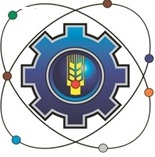 Министерство образования Московской областиГосударственное бюджетное профессиональное образовательное учреждение Московской области «Щелковский колледж» (ГБПОУ МО «Щелковский колледж»)ПРОГРАММАГОСУДАРСТВЕННОЙ ИТОГОВОЙ АТТЕСТАЦИИ ВЫПУСКНИКОВпо специальности15.02.13 Техническое обслуживание и ремонт систем вентиляции и кондиционирования(код		название специальности)по программе __базовой_________ подготовки (уровень подготовки – базовый/углубленный) 2018 г.Организация-разработчик:Государственное бюджетное профессиональное образовательное учреждение Московской области «Щелковский колледж» (ГБПОУ МО «Щелковский колледж»)Разработчики:__Макарова А.Н., преподаватель высшей категории______________________________И. О. Ф., должность, категория, ученая степень, звание.Рецензент ___Великанов А.А., начальник цеха сборки ООО «Остров СКВ»____________________И. О. Ф., должность, категория, ученая степень, звание, место работы.РАССМОТРЕНАпредметной (цикловой)комиссией электромеханических и технологических дисциплин от «29»__08_____2018____г.протокол № _1___________Председатель ПЦК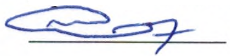 С.С.ЕжоваСОДЕРЖАНИЕОбщие положения		Программа государственной итоговой аттестации (далее - ГИА) разработана в соответствии с Федеральным государственным образовательным стандартом среднего профессионального образования (далее - ФГОС СПО) по специальности 15.02.13 Техническое обслуживание и ремонт систем вентиляции и кондиционированияприказ Министерства образования и науки от 09.12. 2016 г. № 1562 (Зарегистрировано в Минюсте России 22.12.2016 №44903);		Квалификация, присваиваемая выпускникам образовательной программы: техник______________________________________________________________________________.База приема на образовательную программу __среднее общее образование______							(основное общее/среднее общее образование)Нормативной правовой основой проведения ГИА являются:Федеральный закон от 29 декабря 2012 г. № 273-ФЗ «Об образовании в Российской Федерации».Федеральный государственный образовательный стандарт среднего профессионального образования по специальности 15.02.13 Техническое обслуживание и ремонт систем вентиляции и кондиционирования, приказ Министерства образования и науки от_ от 09.12. 2016 г. № 1562 (Зарегистрировано в Минюсте России 22.12.2016 №44903).Приказ Министерства образования и науки Российской Федерации от 14 июня 2013 г. № 464 «Об утверждении Порядка организации и осуществления образовательной деятельности по образовательным программам среднего профессионального образования».Приказ Министерства образования и науки Российской Федерации от 16 августа 2013 г. № 968 «Об утверждении Порядка проведения государственной итоговой аттестации по образовательным программам среднего профессионального образования» с изменениями, внесенными приказами Министерства образования и науки Российской Федерации от 31 января 2014 г. № 74 и от 17 ноября 2017 г. № 1138.Приказ Министерства образования и науки Российской Федерации от 29	октября 2013 г. №	1199	«Об утверждении перечней	 профессий и специальностей среднего профессионального образования».Профессиональный стандарт «Механик по холодильной и вентиляционной технике», регистрационный номер 710, утвержденный приказом Министерства труда и социальной защиты Российской Федерации от 10.01.2017 г №13н (Зарегистрировано в Минюсте России 25.01.2017 №45385);Положение о порядке проведения ГИА в ГБПОУ МО «Щелковский колледж» (далее - Колледж)Методической основой проведения ГИА являются:Приказ Министерства образования и науки Российской Федерации от 22 января 2015 г. № ДЛ-1/05вн «Об утверждении Методических рекомендаций по разработке основных профессиональных образовательных программ и дополнительных профессиональных программ с учетом соответствующих профессиональных стандартов».Приказ союза «Агентство	развития	профессиональных	сообществ и рабочих кадров «Молодые	профессионалы» (Ворлдскиллс Россия) от 26 марта 2019 г. № 26.03.2019-1 «Об утверждении перечня чемпионатов профессионального мастерства, проводимых союзом «Агентство развития профессиональных сообществ и рабочих кадров «Молодые профессионалы» (Ворлдскиллс Россия) либо международной организацией «WorldSkills International», результаты которых засчитываются в качестве оценки «отлично» по демонстрационному экзамену в рамках государственной итоговой аттестации».Приказ союза «Агентство развития профессиональных	сообществ и	рабочих кадров «Молодые	профессионалы» (Ворлдскиллс Россия) от 29 октября 2018 г. № 29.10.2018-1 «Об утверждении перечня компетенций ВСР».Приказ союза	«Агентство	развития	профессиональных	сообществ и рабочих кадров	«Молодые	профессионалы»	(Ворлдскиллс Россия)» от 31 января 2019 г. №31.01.2019-1 «Об утверждении Методики организации и проведения демонстрационного экзамена по стандартам Ворлдскиллс Россия».Приказ союза «Агентство развития профессиональных сообществ и рабочих кадров «Молодые профессионалы» (Ворлдскиллс Россия)» от 20 марта 2019 г. № 20.03.2019-1 «Об утверждении Положения об аккредитации центров проведения демонстрационного экзамена».Распоряжение Министерства просвещения Российской Федерации от 01 апреля 2019 г. № Р-42 «Об утверждении методических рекомендаций о проведении аттестации с использованием механизма демонстрационного экзамена».  Методические указания по выполнению дипломного проекта (дипломной работы) по специальности СПО  (Приложение 1).Цель ГИА		ГИА проводится государственной экзаменационной комиссией (далее - ГЭК) на основе принципов объективности и независимости оценки качества подготовки обучающихся в целях определения соответствия результатов освоения обучающимися основной образовательной программы, соответствующей требованиям ФГОС СПО по специальности 15.02.13 Техническое обслуживание и ремонт систем вентиляции и кондиционирования.Результаты освоения образовательной программы		Программа ГИА является частью образовательной программы среднего профессионального образования в части освоения основных видов деятельности (далее –ВД) и соответствующих профессиональных компетенций (далее - ПК):ВПД 1 Выполнение работ по техническому обслуживанию систем вентиляции и кондиционирования.ПК 1.1. Производить отключение оборудования систем вентиляции и кондиционирования от инженерных системПК 1.2. Проводить регламентные работы по техническому обслуживанию систем вентиляции и кондиционирования в соответствии с документацией завода-изготовителяПК 1.3. Выполнять работы по консервированию и расконсервированию систем вентиляции и кондиционированияВПД 2 Проведение ремонтных работ в системах вентиляции и кондиционированияПК 2.1 Выполнять укрупнённую разборку и сборку основного оборудования, монтажных узлов и блоковПК 2.2. Проводить диагностику отдельных элементов, узлов и блоков систем вентиляции и кондиционированияПК 2.3 Выполнять наладку систем вентиляции и кондиционирования после ремонта.ВПД.3. Организация работ по техническому обслуживанию и ремонту систем вентиляции и кондиционированияПК 3.1. Определять порядок проведения работ по техническому обслуживанию и ремонту систем вентиляции и кондиционирования ПК 3.2. Определять перечень необходимых для проведения работ расходных материалов, инструментов, контрольно-измерительных приборовПК 3.3. Определять трудоемкость и длительность работ по техническому обслуживанию и ремонту систем вентиляции и кондиционированияПК 3.4. Разрабатывать сопутствующую техническую документацию при проведении работ по техническому обслуживанию и ремонту систем вентиляции и кондиционированияПК 3.5. Организовывать и контролировать выполнение работ по техническому обслуживанию и ремонту систем вентиляции и кондиционирования силами подчиненныхВыпускник, освоивший образовательную программу, должен обладать общими компетенциями (далее – ОК): ОК 1. Выбирать способы решения задач профессиональной деятельности, применительно к различным контекстам  ОК  2. Осуществлять поиск, анализ и интерпретацию информации, необходимой для выполнения задач профессиональной деятельности ОК  3 Планировать и реализовывать собственное профессиональное и личностное развитиеОК  4 Работать в коллективе и команде, эффективно взаимодействовать с коллегами, руководством, клиентами.ОК  5 Осуществлять устную и письменную коммуникацию на государственном языке с учетом особенностей социального и культурного контекста.ОК  6 Проявлять гражданско-патриотическую позицию, демонстрировать осознанное поведение на основе традиционных общечеловеческих ценностейОК  7 Содействовать сохранению окружающей среды, ресурсосбережению, эффективно действовать в чрезвычайных ситуацияхОК  8 Использовать средства физической культуры для сохранения и укрепления здоровья в процессе профессиональной деятельности и поддержания необходимого уровня физической подготовленностиОК  9 Использовать информационные технологии в профессиональной деятельностиОК 10 Пользоваться профессиональной документацией на государственном и иностранном языках.ОК 11 Планировать предпринимательскую деятельность в профессиональной сфереФорма ГИАГИА проводится в форме защиты выпускной квалификационной работы, которая выполняется в виде дипломной работы (дипломного проекта) и демонстрационного экзамена. (см соответствующий ФГОС СПО п.2.9.)Процедура проведения ГИА		Обеспечение	проведения ГИА по образовательной программе среднего профессионального образования осуществляется колледжем. 		Требования к содержанию, объему и структуре выпускной квалификационной работы колледж определяет самостоятельно в части выбора компетенций, комплектов оценочной документации, площадок проведения демонстрационного экзамена, а также требований к дипломным работам (дипломным проектам) и порядку их защиты.		Длительность проведения ГИА по образовательной программе среднего профессионального образования определяется ФГОС СПО. Объем академических часов, отводимых на ГИА в структуре образовательной программы, составляет _______72___ часа (6 недель).Сроки проведения ГИА: 18 мая - 28 июня 2020 г.Часы учебного плана (календарного графика), отводимые на ГИА, определяются применительно к нагрузке обучающегося. В структуре времени, отводимого ФГОС СПО по программе подготовки специалиста среднего звена на ГИА, колледж самостоятельно определяет график проведения демонстрационного экзамена наряду с подготовкой и защитой дипломной работой (дипломного проекта). (Приложение 2)		Программа ГИА по образовательной программе, включая методику оценивания результатов, критерии оценки, требования к выпускным квалификационным работам определяется и утверждается колледжем после обсуждения на заседании педагогического совета колледжа с участием председателей государственных экзаменационных комиссий.		К проведению ГИА по основной образовательной программе привлекаются представители работодателей или их объединений.		Программа ГИА доводится до сведения обучающихся не позднее, чем за шесть месяцев до начала проведения процедур. Факт ознакомления фиксируется в протоколе ознакомления с программой ГИА (Приложение 3).а) Особенности проведения демонстрационного экзамена		При включении демонстрационного экзамена в состав ГИА под тематикой выпускной квалификационной работы понимается наименование комплекта оценочной документации по компетенции. При этом тематика выпускной квалификационной работы должна соответствовать содержанию одного или нескольких профессиональных модулей, входящих в образовательную программу среднего профессионального образования.		Демонстрационный экзамен является видом аттестационного испытания при ГИА по образовательной программе СПО, который предусматривает моделирование реальных производственных условий для решения практических задач профессиональной деятельности в соответствии с лучшими мировыми и национальными практиками:с учетом опыта Ворлдскиллс;в соответствии с требованиями профессиональных стандартов;с учетом требований корпоративных стандартов работодателей.		Образовательная организация обеспечивает проведение предварительного инструктажа студентов непосредственно в месте проведения демонстрационного экзамена.		В ходе проведения демонстрационного экзамена в составе ГИА председатель и члены государственной экзаменационной комиссии присутствуют на демонстрационном экзамене.		В соответствии с пунктом 7. статьи 11 Закона об образовании учет требований профессиональных стандартов предусмотрен при формировании в ФГОС СПО требований к результатам освоения основных образовательных программ профессионального образования в части профессиональных компетенций. Кроме того, задания демонстрационного экзамена разрабатываются на основе профессиональных стандартов при их наличии.		Реализация базовых принципов в системе среднего профессионального образования предусматривает гармонизацию содержания задания демонстрационного экзамена с требованиями работодателей.		Корпоративные стандарты, применяемые на ведущих предприятиях отраслей экономики региона, представляющие лучшие практики оценки, могут стать основой для разработки вариативных модулей задания демонстрационного экзамена.Задания демонстрационного экзамена		Задание является частью комплекта оценочной документации по компетенции для демонстрационного экзамена. Комплект оценочной документации включает требования к оборудованию и оснащению, застройке площадки проведения демонстрационного экзамена, к составу экспертных групп, участвующих в оценке заданий демонстрационного экзамена, а также инструкцию по технике безопасности.		Комплекты оценочной документации по компетенции__Холодильная техника и системы кондициоинрования______________________________ (название компетенции)размещаются в информационнотелекоммуникационной сети «Интернет» на сайтах www.worldskills.ru и www.esat.worldskills.ru не позднее 1 декабря и рекомендуются к использованию для проведения государственной итоговой и промежуточной аттестации по программам среднего профессионального образования (Приложение 4).		Выбор	компетенций	и комплектов	оценочной документации для целей проведения демонстрационного	экзамена осуществляется колледжем самостоятельно на основе анализа соответствия содержания задания задаче оценки освоения образовательной программы (или её части) по специальности.		Федеральными учебно-методическими объединениями в системе среднего профессионального образования могут быть даны рекомендации по соответствию компетенций Союза требованиям конкретных ФГОС СПО.		В случае отсутствия компетенций, содержательно соответствующих целям оценки освоения образовательной программы или её части, союзом организуется разработка комплекта оценочной документации по новой компетенции с учетом базовых принципов, его экспертиза и размещение в информационнотелекоммуникационной сети «Интернет».		На демонстрационный экзамен выносятся профессиональные задачи, которые могут отражать как один основной вид деятельности в соответствии с ФГОС СПО, так и несколько основных видов деятельности. Предпочтительнее конструирование комплексных задач, отражающих наиболее полно профессиональную деятельность, к которой готовится обучающийся.Организационная модель проведения аттестации с использованием механизма демонстрационного экзамена		Организация процедур демонстрационного экзамена реализуется с учетом базовых принципов объективной оценки результатов подготовки рабочих кадров.		Оценку выполнения заданий демонстрационного экзамена осуществляет экспертная группа, возглавляемая главным экспертом.		Количество экспертов, входящих в состав экспертной группы, определяется образовательной организацией на основе условий, указанных в комплекте оценочной документации для демонстрационного экзамена по компетенции. Не допускается участие в оценивании заданий демонстрационного экзамена экспертов,	принимавших участие в обучении студентов или представляющих с ними одну образовательную организацию.		Состав экспертной группы утверждается руководителем образовательной организации.		Демонстрационный экзамен проводится на площадке, аккредитованной в качестве центра проведения демонстрационного экзамена. Аккредитация проводится бесплатно. Образовательная организация самостоятельно определяет площадку для проведения демонстрационного экзамена, которая может располагаться как в самой образовательной организации, так и в другой организации на основании договора о сетевом взаимодействии. Ответственность сторон, финансовые и иные обязательства определяются договором о сетевом взаимодействии.		Мастерские, оснащаемые современной материально-технической базой по одной из компетенций, в рамках реализации федерального проекта «Молодые профессионалы (Повышение конкурентоспособности профессионального образования)» должны использоваться в качестве центров проведения демонстрационного экзамена при условии прохождения соответствующей процедуры аккредитации.		Образовательная организация обеспечивает реализацию процедур демонстрационного экзамена как части образовательной программы, в том числе выполнение требований охраны труда, безопасности жизнедеятельности, пожарной безопасности, соответствие санитарным нормам и правилам.		Запрещается использование при реализации образовательных программ методов и средств обучения, образовательных технологий, наносящих вред физическому или психическому здоровью обучающихся.		Для проведения демонстрационного экзамена могут привлекаться волонтеры с целью обеспечения безопасных условий выполнения заданий демонстрационного экзамена обучающимися, в том числе для обеспечения соответствующих условий для лиц с ограниченными возможностями здоровья и инвалидов.		Организация, которая на своей площадке проводит демонстрационный экзамен, обеспечивает условия проведения экзамена, в том числе питьевой режим, горячее питание, безопасность, медицинское сопровождение и техническую поддержку.Применение стандартов Ворлдскиллс как базовых принципов объективной оценки результатов подготовки рабочих кадров в системе среднего профессионального образованияВ соответствии с подпунктом «а» пункта 1 Перечня поручений Президента Российской Федерации по итогам рабочей поездки в Свердловскую область 6 апреля 2018 г. № Пр-580 в целях реализации мер по обеспечению использования в системе среднего профессионального образования стандартов «Ворлдскиллс» применяются базовые принципы объективной оценки результатов подготовки рабочих кадров.Применение единых оценочных материалов и заданийДемонстрационный экзамен проводится с использованием комплектов оценочной документации (далее - КОД), представляющих собой комплекс требований стандартизированной формы к выполнению заданий определенного уровня, оборудованию, оснащению и застройке площадки, составу экспертных групп.В составе КОД включается демонстрационный вариант задания (образец).Задания, по которым проводится оценка на демонстрационном экзамене, определяются методом автоматизированного выбора из банка заданий в электронной системе интернет мониторинга eSim и доводятся до главного эксперта за 1 день до экзамена.	КОД, включая демонстрационный вариант задания, разрабатываются ежегодно не позднее 1 декабря в соответствии с требованиями и порядком, установленным союзом «Молодые профессионалы (Ворлдскиллс Россия)», и размещаются в специальном разделе на официальном сайте www.wor1dskills.ru и в Единой системе актуальных требований к компетенциям www.esat.worldskills.ru.	Задания разрабатываются на основе конкурсных заданий Финала Национального чемпионата «Молодые профессионалы» (WorldSkills Russia) соответствующего года или международных чемпионатов WorldSkills предыдущего или соответствующего года способом, обеспечивающим взаимное сопоставление/сравнение результатов демонстрационного экзамена.Единые требования к площадкам проведения демонстрационного экзамена	Процедура выполнения заданий демонстрационного экзамена и их оценки осуществляется на площадках, аккредитованных в качестве центров проведения демонстрационного экзамена	(далее - ЦПДЭ) в	соответствии с методикой организации и проведения демонстрационного экзамена по стандартам Ворлдскиллс Россия, утвержденной приказом Союза «Молодые профессионалы (Ворлдскиллс Россия)» от 31 января 2019 г. №31.01.2019-1, и удостоверяется электронным аттестатом.	В качестве ЦПДЭ могут быть аккредитованы организации, осуществляющие образовательную деятельность и предприятия.Независимая экспертная оценка выполнения заданий	Оценку выполнения заданий демонстрационного экзамена осуществляют эксперты, владеющие методикой оценки по стандартам Ворлдскиллс и прошедшие подтверждение в электронной системе интернет мониторинга eSim:сертифицированные эксперты Ворлдскиллс;эксперты, прошедшие обучение	в союзе «Молодые профессионалы (Ворлдскиллс Россия)» и имеющие свидетельство о праве проведения чемпионатов;эксперты, прошедшие обучение	в союзе «Молодые профессионалы (Ворлдскиллс Россия)» и имеющие свидетельство о праве участия в оценке выполнения заданий демонстрационного экзамена.	За каждой площадкой союзом «Молодые профессионалы (Ворлдскиллс Россия)» закрепляется главный эксперт.	В целях соблюдения принципов объективности и независимости при проведении демонстрационного экзамена, не допускается участие в оценивании задании демонстрационного экзамена экспертов, принимавших участие в подготовке экзаменуемых студентов или представляющих с экзаменуемыми одну образовательную организацию.Применение единой информационной системы при проведении демонстрационного экзаменаВсе участники демонстрационного экзамена и эксперты должны быть зарегистрированы в электронной системе интернет мониторинга eSim с учетом требований Федерального закона от	27 июля 2006 г. № 152-ФЗ «О персональных данных».Процессы организации и проведения демонстрационного экзамена, включая формирование экзаменационных групп, процедуры согласования и назначения экспертов, аккредитацию ЦПДЭ, автоматизированный выбор заданий, а также обработка и мониторинг результатов демонстрационного экзамена осуществляются в электронной системе интернет мониторинга eSim.Выдача паспорта компетенцийРезультаты демонстрационного экзамена по соответствующей компетенции, выраженные в баллах, обрабатываются в электронной системе интернет мониторинга eSim и удостоверяются электронным паспортом компетенций, форма которого устанавливается союзом «Молодые профессионалы (Ворлдскиллс Россия)».б) Порядок защиты дипломной работы/дипломного проектаТематика дипломных проектов/дипломных работ должна соответствовать содержанию одного или нескольких профессиональных модулей.Темы дипломных проектов/дипломных работ должны иметь практико-ориентированный характер. Перечень тем дипломных проектов/дипломных работ разрабатывается преподавателями профессиональных модулей и утверждается колледжем после предварительного положительного заключения работодателей.Перечень тем дипломных проектов/дипломных работ (Приложение 5)Структура дипломных проектов/дипломных работ **Титульный лист (Приложение 6)ОглавлениеВведение, в котором должна быть обоснована актуальность и практическая значимость выбранной темы, формулируется цель и задачи. Объем введения - 2-3 страницы.Основная частьтеоретическая частьопытно-экспериментальная частьВ основной части пояснительной записки посредством глубокого сравнительного анализа литературы и других источников раскрывается содержание работы, освещается история исследуемой проблемы, уровень ее разработанности в теории и практики. Заключение, рекомендации по использованию полученных результатовСписок используемых источников. (не менее 15 источников, в том числе монографии и научные работы, и Интернет - источники).Приложения**Для каждой специальности наименование отдельных разделов дипломных проектов/дипломных работ может корректироваться в соответствии с методическими указаниями по выполнению дипломных проектов/дипломных работ.Комплектация дипломного проекта/дипломной работыТитульный лист задание на выполнение дипломного проекта/дипломной работы (Приложение 7);календарный план выполнения дипломного проекта/дипломной работы (Приложение 8);ОглавлениеВведениеОсновная часть***ЗаключениеСписок используемых источников. Приложенияотзыв руководителя дипломного проекта/дипломной работы (Приложение 9) (не подшивается);рецензия дипломного проекта/дипломной работы (Приложение 10) (не подшивается);***Для каждой специальности наименование отдельных разделов дипломного проекта/дипломной работы может корректироваться в соответствии с методическими указаниями по выполнению дипломного проекта/дипломной работы.Реализация программы ГИА предполагает наличие кабинета подготовки к государственной итоговой аттестации.Оборудование кабинета:рабочее место для консультанта – преподавателя;рабочие места для обучающихся;компьютер, принтер;лицензионное программное обеспечение общего и специального назначения;При выполнении дипломного проекта/дипломной работы выпускнику предоставляются технические и информационные возможности:информационного центра Колледжа;компьютеры, сканер, принтер;программное обеспечение; лаборатории;доступ к сети Интернет.Для предварительной защиты и защиты дипломного проекта/дипломной работыотводится специально подготовленный кабинет.Оснащение кабинета:рабочие места для членов ГЭК;рабочее место секретаря ГЭК, оснащенное принтером, ноутбуком;рабочее место выпускника:компьютер, мультимедийный проектор, экран;лицензионное программное обеспечение общего и специального назначения.Информационные ресурсыИнформационно-методическое обеспечение ГИАПрограмма ГИА;методические указания по выполнению дипломного проекта/дипломной работы;задание на выполнение дипломного проекта/дипломной работы;график проведения консультаций по выполнению дипломного проекта/дипломной работы (Приложение 11);календарный план выполнения дипломного проекта/дипломной работы;комплект учебно-методической документации;литература по специальности;справочники по специальности;периодические издания по специальности.Информационно-документационное обеспечениеВ соответствии с Положением о порядке проведения ГИА по образовательным программам среднего профессионального образования выпускников ГБПОУ МО «Щелковский колледж» на заседании государственной экзаменационной комиссии представляются следующие документы:ФГОС СПО;  программа ГИА;приказ руководителя колледжа об утверждении тематики дипломного проекта/дипломной работы по специальности;приказ руководителя колледжа о закреплении тематики дипломного проекта/дипломной работы по специальности;приказ об утверждении состава ГЭК;приказы руководителя ПОО о допуске студентов к защите дипломного проекта/дипломной работы на заседании ГЭК по специальности; зачетные книжки студентов;выполненные дипломного проекта/дипломной работы студентов (в печатной и электронной формах);отзыв руководителя на дипломный проект/дипломную работу;рецензией на дипломный проект/дипломную работу;индивидуальные оценочные листы содержания дипломного проекта/дипломной работы (Приложение 12);индивидуальные оценочные листы защиты дипломного проекта/дипломной работы (Приложение 13);сводная ведомость оценивания ВКР (Приложение 14);бланк протокола заседания ГЭК (Приложение 15);книга протоколов заседаний ГЭК (Приложение 16);примерные критерии оценки содержания и защиты дипломного проекта/дипломной работы, выставления итоговых оценок (таблицы) (Приложение 17, Приложение 18);портфолио выпускников (при наличии) (Приложение 19);документация по анкетированию выпускников и членов ГЭК по вопросам содержания и организации ГИА приведена в (Приложение 20) к настоящей Программе.Кадровое обеспечение ГИАТребования к квалификации педагогических кадров, обеспечивающих руководство выполнением дипломного проекта/дипломной работы: наличие высшего профессионального образования, соответствующего профилю специальности.При подготовке к ГИА обучающимся оказываются консультации руководителями от колледжа, назначенными приказом директора.Требования к формированию ГЭК: в состав ГЭК включаются педагогические работники колледжа, лица, приглашенные из сторонних организаций, в том числе педагогические работники, представители работодателей или их объединений, направление деятельности которых соответствует области профессиональной деятельности, к которой готовятся выпускники;при проведения демонстрационного экзамена в состав ГЭК входят также эксперты союза «Агентство развития профессиональных сообществ и рабочих кадров «Молодые профессионалы (Ворлдскиллс Россия)»;директор колледжа является заместителем председателя ГЭК. В случае создания в колледже нескольких ГЭК назначается несколько заместителей председателя ГЭК из числа заместителей директора или педагогических работников. Председателем ГЭК утверждается лицо, не работающее в колледже, из числа:руководителей или заместителей руководителей организаций, осуществляющих образовательную деятельность, соответствующую области профессиональной деятельности, к которой готовятся выпускники;представителей работодателей или их объединений, направление деятельности которых соответствует области профессиональной деятельности, к которой готовятся выпускники.Требования к выпускным квалификационным работам и методика их оцениванияМетодика перевода результатов демонстрационного экзамена в оценку		Государственная итоговая аттестация обучающихся не может быть заменена оценкой уровня их подготовки на основе текущего контроля успеваемости и результатов промежуточной аттестации.		Решения государственных экзаменационных комиссий принимаются на закрытых заседаниях простым большинством голосов членов комиссии, участвующих в заседании, при обязательном присутствии председателя комиссии или его заместителя. При равном числе голосов голос председательствующего на заседании государственной экзаменационной комиссии является решающим.		Результаты любой из форм государственной итоговой аттестации определяются оценками «отлично», «хорошо», «удовлетворительно», «неудовлетворительно» и объявляются в тот же день после оформления в установленном порядке протоколов заседаний государственных экзаменационных комиссий.		Баллы за выполнение заданий демонстрационного экзамена выставляются в соответствии со схемой начисления баллов, приведенной в комплекте оценочной документации.		Необходимо осуществить перевод полученного количества баллов в оценки «отлично», «хорошо», «удовлетворительно», «неудовлетворительно».		Максимальное количество баллов, которое возможно получить за выполнение задания демонстрационного экзамена, принимается за 100%. Перевод баллов в оценку может быть осуществлен на основе таблицы № 1.Таблица № 1		Образовательная организация вправе разработать иную методику перевода или дополнить предложенную. Применяемая методика закрепляется локальными актами образовательной организации.		Результаты победителей и призеров чемпионатов профессионального мастерства, проводимых союзом либо международной организацией «WorldSkills International», осваивающих образовательные программы среднего профессионального образования, засчитываются в качестве оценки «отлично» по демонстрационному экзамену.		Условием	учёта	результатов,	полученных в конкурсных процедурах, является признанное образовательной организацией содержательное соответствие компетенции результатам освоения образовательной программы в	соответствии с ФГОС СПО, а также отсутствие у студента академической задолженности. Перечень чемпионатов утвержден приказом союза.Оценка выполнения и защиты дипломных проектов/дипломных работПроцедура ГИА и форма протокола заседания ГЭК по результатам защиты дипломных проектов/дипломных работ регламентируется Положением о   порядке проведения ГИА по образовательным программам среднего профессионального образования выпускников колледжа и Методическими указаниями по выполнению дипломных проектов/дипломных работ по специальности.На ГИА выпускник может представить портфолио индивидуальных образовательных достижений выпускника, свидетельствующий об оценках общих компетенций и квалификации выпускника. Структура портфолио, требования к содержанию и оформлению регламентируется Положением о портфолио образовательных достижений выпускников колледжа (титульный лист и содержание Портфолио).Примечание: защита дипломных проектов/дипломных работ на заседании ГЭК может сопровождаться демонстрацией мультимедиа, презентацией, дополнительными наглядными пособиями, макетами, моделями и другим демонстрационным материалом.Защита дипломных проектов/дипломных работ проводится на открытых заседаниях ГЭК по специальности, с участием не менее двух третей ее состава;Заседания ГЭК проводятся в соответствии с годовым календарным графиком учебного процесса по установленному графику в период с 13.06.2021 г. по 28.06.2021 г.:на защиту дипломного проекта/дипломной работы отводится 0,5 академического часа на одного обучающегося;продолжительность одного заседания не более 6 часов.Процедура защиты дипломного проекта/дипломной работы включает:доклад студента - 10-15 минут, в течение которых студент кратко освещает цель, задачи и содержание дипломного проекта/дипломной работы с обоснованием принятых решений. Доклад может сопровождаться мультимедиа презентацией и другими материалами;рассмотрение отзыва руководителя;рассмотрение рецензии на выполненную дипломного проекта/дипломной работы;объяснения студента по замечаниям рецензента;вопросы членов комиссии;ответы студента.может быть представлена презентация портфолио достижений выпускника - до 5 мин;Может быть предусмотрено выступление руководителя выпускной работы, а также рецензента.		Заполнение индивидуальных оценочных листов №1 содержания дипломного проекта/дипломной работы и индивидуальных оценочных листов №2 защиты дипломного проекта/дипломной работы проводятся всеми экспертами в соответствии с критериями оценки. Итоговые оценки вносятся в бланк протокола ГЭК.Заседания ГЭК протоколируются секретарем и подписываются всем составом ГЭК.  В протоколе заседания ГЭК записываются:итоговая оценка выполнения и защиты дипломного проекта/дипломной работы;присуждение квалификации;особые мнения (примечания).Книга протоколов заседаний ГЭК оформляется в соответствии с Положением о порядке проведения ГИА по образовательным программам среднего профессионального образования выпускников колледжа.	Решение об оценке выполнения и защиты дипломного проекта/дипломной работы, о присвоении квалификации принимается ГЭК на закрытом совещании после окончания защиты всех назначенных на данный день работ. Решение принимается простым большинством голосов членов ГЭК. При равном числе голосов голос председательствующего на заседании ГЭК является решающим. Оценка торжественно объявляется выпускникам Председателем ГЭК в день защиты, сразу после принятия решения на закрытом совещании.Примечание:В целях повышения качества образовательного процесса, выявления уровня удовлетворенности полученными результатами, оценки качества преподавания и ГИА по завершении ГИА в колледже проводится анкетирование: выпускников, экспертов-работодателей и членов ГЭК. Документы, выдаваемые по итогам аттестационных процедурНа основании решения государственной экзаменационной комиссии лицам, успешно прошедшим государственную итоговую аттестацию, выдаются документы об образовании и о квалификации. Документом установленного образца об уровне среднего профессионального образования по профессии/специальности с присвоением квалификации по образованию является диплом о среднем профессиональном образовании.Лицам, прошедшим процедуру демонстрационного экзамена с применением оценочных материалов, разработанных союзом, выдается паспорт компетенций (Скиллс паспорт), подтверждающий полученный результат, выраженный в баллах.Порядок проведения государственной итоговой аттестации для выпускников из числа лиц с ограниченными возможностями здоровья и инвалидов (в случае наличия среди обучающихся по образовательной программе)Требования к организации проведения демонстрационного экзамена у обучающихся с инвалидностью и ограниченными возможностями здоровьяОбучающиеся с инвалидностью и ограниченными возможностями здоровья (далее - лица с ОВЗ и инвалиды) сдают демонстрационный экзамен в соответствии с комплектами оценочной документации с учетом особенностей психофизического развития, индивидуальных возможностей и состояния здоровья (далее - индивидуальные особенности) таких обучающихся.При проведении демонстрационного экзамена обеспечивается соблюдение требований, закрепленных в статье 79 «Организация получения образования обучающимися с ограниченными возможностями здоровья» Закона об образовании и разделе V Порядка проведения государственной итоговой аттестации по образовательным программам среднего профессионального образования приказа Министерства образования и науки Российской Федерации от 16 августа 2013 г. № 968, определяющих Порядок проведения государственной итоговой аттестации для выпускников из числа лиц с ОВЗ и инвалидов.При проведении демонстрационного экзамена для лиц с ОВЗ и инвалидов при необходимости надо предусмотреть возможность увеличения времени, отведенного на выполнение задания и организацию дополнительных перерывов, с учетом индивидуальных особенностей таких обучающихся.Перечень оборудования, необходимого для выполнения задания демонстрационного экзамена, может корректироваться, исходя из требований к условиям труда лиц с ОВЗ и инвалидов.Требования к организации защиты дипломной работы/дипломного проекта для обучающихся с инвалидностью и ограниченными возможностями здоровьяДля выпускников из числа лиц с ограниченными возможностями здоровья ГИА проводится образовательной организацией с учетом особенностей психофизического развития, индивидуальных возможностей и состояния здоровья таких выпускников (далее - индивидуальные особенности).При проведении ГИА обеспечивается соблюдение следующих общих требований:проведение ГИА для лиц с ограниченными возможностями здоровья в одной аудитории совместно с выпускниками, не имеющими ограниченных возможностей здоровья, если это не создает трудностей для выпускников при прохождении ГИА;присутствие в аудитории ассистента, оказывающего выпускникам необходимую техническую помощь с учетом их индивидуальных особенностей (занять рабочее место, передвигаться, прочитать и оформить задание, общаться с членами государственной экзаменационной комиссии);пользование необходимыми выпускникам техническими средствами при прохождении ГИА с учетом их индивидуальных особенностей;обеспечение возможности беспрепятственного доступа выпускников в аудитории, туалетные и другие помещения, а также их пребывания в указанных помещениях (наличие пандусов, поручней, расширенных дверных проемов, лифтов при отсутствии лифтов аудитория должна располагаться на первом этаже, наличие специальных кресел и других приспособлений).Дополнительно при проведении ГИА обеспечивается соблюдение следующих требований в зависимости от категорий выпускников с ограниченными возможностями здоровья:а) для слепых:задания для выполнения, а также инструкция о порядке государственной итоговой аттестации оформляются рельефно-точечным шрифтом Брайля или в виде электронного документа, доступного с помощью компьютера со специализированным программным обеспечением для слепых, или зачитываются ассистентом;письменные задания выполняются на бумаге рельефно-точечным шрифтом Брайля или на компьютере со специализированным программным обеспечением для слепых, или надиктовываются ассистенту;выпускникам для выполнения задания при необходимости предоставляется комплект письменных принадлежностей и бумага для письма рельефно-точечным шрифтом Брайля, компьютер со специализированным программным обеспечением для слепых;б) для слабовидящих:обеспечивается индивидуальное равномерное освещение не менее 300 люкс;выпускникам для выполнения задания при необходимости предоставляется увеличивающее устройство;задания для выполнения, а также инструкция о порядке проведения государственной аттестации оформляются увеличенным шрифтом;в) для глухих и слабослышащих, с тяжелыми нарушениями речи:обеспечивается наличие звукоусиливающей аппаратуры коллективного пользования, при необходимости предоставляется звукоусиливающая аппаратура индивидуального пользования;по их желанию государственный экзамен может проводиться в письменной форме;Нумерация подпунктов приводится в соответствии с источникомд) для лиц с нарушениями опорно-двигательного аппарата (с тяжелыми нарушениями двигательных функций верхних конечностей или отсутствием верхних конечностей):письменные задания выполняются на компьютере со специализированным программным обеспечением или надиктовываются ассистенту;по их желанию государственный экзамен может проводиться в устной форме.Выпускники или родители (законные представители) несовершеннолетних выпускников не позднее чем за 3 месяца до начала государственной итоговой аттестации, подают письменное заявление о необходимости создания для них специальных условий при проведении государственной итоговой аттестации.Порядок апелляции и пересдачи государственной итоговой аттестации		По результатам государственной аттестации выпускник, участвовавший в ГИА, имеет право подать в апелляционную комиссию письменное апелляционное заявление о нарушении, по его мнению установленного порядка проведения ГИА и (или) несогласии с ее результатами (далее - апелляция).		Апелляция подается лично выпускником или родителями (законными представителями) несовершеннолетнего выпускника в апелляционную комиссию образовательной организации.		Апелляция о нарушении порядка проведения государственной итоговой аттестации подается непосредственно в день проведения государственной итоговой аттестации.		Апелляция о несогласии с результатами государственной итоговой аттестации подается не позднее следующего рабочего дня после объявления результатов государственной итоговой аттестации. 		Апелляция рассматривается апелляционной комиссией не позднее трех рабочих дней с момента ее поступления.		Состав апелляционной комиссии утверждается образовательной организацией одновременно с утверждением состава государственной экзаменационной комиссии.		Апелляционная комиссия состоит из председателя, не менее пяти членов из числа педагогических работников образовательной организации, не входящих в данном учебном году в состав государственных экзаменационных комиссий и секретаря. Председателем апелляционной комиссии является руководитель образовательной организации либо лицо, исполняющее в установленном порядке обязанности руководителя образовательной организации. Секретарь избирается из числа членов апелляционной комиссии.		Апелляция рассматривается на заседании апелляционной комиссии с участием не менее двух третей ее состава.		На заседание апелляционной комиссии приглашается председатель соответствующей государственной экзаменационной комиссии.		Выпускник, подавший апелляцию, имеет право присутствовать при рассмотрении апелляции.		С несовершеннолетним выпускником имеет право присутствовать один из родителей (законных представителей).		Указанные лица должны иметь при себе документы, удостоверяющие личность.		Рассмотрение апелляции не является пересдачей ГИА.		При рассмотрении апелляции о нарушении порядка проведения ГИА апелляционная комиссия устанавливает достоверность изложенных в ней сведений и выносит одно из решений:		об отклонении апелляции, если изложенные в ней сведения о нарушениях порядка проведения ГИА выпускника не подтвердились и/или не повлияли на результат ГИА;		об удовлетворении апелляции, если изложенные в ней сведения о допущенных нарушениях порядка проведения ГИА выпускника подтвердились и повлияли на результат ГИА.		В последнем случае результат проведения ГИА подлежит аннулированию, в связи с чем протокол о рассмотрении апелляции не позднее следующего рабочего дня передается в государственную экзаменационную комиссию для реализации решения комиссии. Выпускнику предоставляется возможность пройти ГИА в дополнительные сроки, установленные образовательной организацией.		Для рассмотрения апелляции о несогласии с результатами ГИА, полученными при защите выпускной квалификационной работы, секретарь государственной экзаменационной комиссии не позднее следующего рабочего дня с момента поступления апелляции направляет в апелляционную комиссию выпускную квалификационную работу, протокол заседания государственной экзаменационной комиссии и заключение председателя государственной экзаменационной комиссии о соблюдении процедурных вопросов при защите подавшего апелляцию выпускника.		Для рассмотрения апелляции о несогласии с результатами ГИА, полученными при сдаче государственного экзамена, секретарь государственной экзаменационной комиссии не позднее следующего рабочего дня с момента поступления апелляции направляет в апелляционную комиссию протокол заседания государственной экзаменационной комиссии, письменные ответы выпускника (при их наличии) и заключение председателя государственной экзаменационной комиссии о соблюдении процедурных вопросов при проведении государственного экзамена.		В результате рассмотрения апелляции о несогласии с результатами ГИА апелляционная комиссия принимает решение об отклонении апелляции и сохранении результата ГИА либо об удовлетворении апелляции и выставлении иного результата государственной итоговой аттестации. Решение апелляционной комиссии не позднее следующего рабочего дня передается в государственную экзаменационную комиссию. Решение апелляционной комиссии является основанием для аннулирования ранее выставленных результатов ГИА выпускника и выставления новых.		Решение апелляционной комиссии принимается простым большинством голосов. При равном числе голосов голос председательствующего на заседании апелляционной комиссии является решающим.		Решение апелляционной комиссии доводится до сведения подавшего апелляцию выпускника (под роспись) в течение трех рабочих дней со дня заседания апелляционной комиссии.		Решение апелляционной комиссии является окончательным и пересмотру не подлежит.		Решение апелляционной комиссии оформляется протоколом, который подписывается председателем и секретарем апелляционной комиссии и хранится в архиве образовательной организации.		По результатам ГИА, проводимой с применением механизма демонстрационного экзамена, выпускник имеет право подать в апелляционную комиссию письменное апелляционное заявление о нарушении, по его мнению, установленного порядка проведения государственной итоговой аттестации и (или) несогласии с ее результатами.		Состав апелляционной комиссии утверждается образовательной организацией одновременно с утверждением состава государственной экзаменационной комиссии. На заседание апелляционной комиссии приглашается председатель соответствующей государственной экзаменационной комиссии.Обучающиеся, не прошедшие ГИА или получившие на ГИА неудовлетворительные результаты, проходят ГИА не ранее чем через шесть месяцев после прохождения ГИА впервые. Для прохождения ГИА лицо, не прошедшее ГИА по неуважительной причине или получившее на ГИА неудовлетворительную оценку, восстанавливается в образовательной организации на период времени, не менее предусмотренного календарным учебным графиком для прохождения ГИА.Повторное прохождение ГИА для одного лица назначается образовательной организацией не более двух раз.Приложение 1к Программе ГИАМетодические указания по выполнению дипломного проекта (дипломной работы). Структурное построение и содержание составных частей дипломной работы (дипломного проекта) зависит   от требований ФГОС СПО к уровню подготовки выпускников по специальности и Методическими рекомендациями по организации выполнения и защиты выпускной квалификационной работы в образовательных организациях, реализующих образовательные программы среднего профессионального образования по программам подготовки специалистов среднего звена № 06-846 от 20.07.2015 г.Для проведения аттестационных испытаний выпускников устанавливается индивидуальная тематика.Перечень тем разрабатывается преподавателями образовательных организаций и обсуждается на заседаниях профильных цикловых комиссий образовательной организации с участием председателей ГЭК.При определении темы дипломной работы (дипломного проекта) следует учитывать, что ее содержание может основываться:на обобщении результатов выполненной ранее обучающимся курсовой работы (проекта), если она выполнялась в рамках соответствующего профессионального модуля;на использовании результатов выполненных ранее практических заданий.Выбор темы дипломной работы (дипломного проекта) обучающимся осуществляется до начала производственной практики (преддипломной), что обусловлено необходимостью сбора практического материала в период ее прохождении.Тематика дипломной работы (дипломного проекта):соответствует современному уровню и перспективам развития науки, техники, производства, экономики и культуры;создает возможность реальной работы с решением актуальных практических задач и дальнейшим использованием, внедрением материалов работы в производство;дает возможность выбора студентом темы в соответствии с индивидуальными склонностями и способностями;соответствует содержанию нескольких профессиональных модулей.Для подготовки дипломной работы (дипломного проекта) студенту назначается руководитель и, при необходимости, консультанты.Дипломная работа (дипломный проект) должна иметь актуальность, новизну и практическую значимость и выполняться, по возможности, по предложениям (заказам) предприятий, организаций, инновационных компаний, высокотехнологичных производств или образовательных организаций.Выполненная выпускная квалификационная работа в целом должна:соответствовать разработанному заданию;включать анализ источников по теме с обобщениями и выводами, сопоставлениями и оценкой различных точек зрения;продемонстрировать требуемый уровень общенаучной и специальной подготовки выпускника, его способность и умение применять на практике освоенные знания, практические умения, общие и профессиональные компетенции в соответствии с ФГОС СПО.Дипломная работа (дипломный проект) выполняется выпускником с использованием собранных им лично материалов, в том числе, в период прохождения преддипломной практики, а также работы над выполнением курсовой работы (проекта).Для обеспечения единства оформления и содержания дипломной работы (дипломного проекта) студентов устанавливаются требования к объему и структуре работы.Объем дипломной работы (дипломного проекта) должен составлять не менее 50 листов. Требования к оформлению дипломной работы (дипломного проекта) должны соответствовать требованиями ЕСТД и ЕСКД, ГОСТ 7.32.- 2001 «Система стандартов по информации, библиотечному и издательскому делу «Отчет о научно-исследовательской работе», ГОСТ 7.1. -2003 «Библиографическая запись. Библиографическое описание», ГОСТ 7.82.-2001 «Библиографическая запись. Библиографическое описание электронных ресурсов» и с учетом требований ГОСТ Р ИСО 9001-2015, системы менеджмента качества Государственного бюджетного профессионального учреждения Московской области «Щелковский колледж».В структуру дипломной работы (дипломного проекта) входят следующие документы и разделы (перечислены в порядке комплектации):— титульный лист выпускной квалификационной работы);— задание на выпускную квалификационную работу, установленного образца;— план – график выполнения дипломной работы (дипломного проекта)— отзыв на выполненную работу— рецензия на дипломную работу (дипломный проект)— содержание дипломной работы (дипломного проекта):введение;основная часть работы, из двух или нескольких глав, содержащих теоретические, аналитические, расчетные и другие необходимые материалы:заключение.список используемой литературы.приложения.Задание для каждого обучающегося разрабатывается в соответствии с утвержденной темой.Задание на дипломную работу (дипломный проект) рассматривается цикловыми комиссиями, подписывается руководителем дипломной работы (дипломного проекта) и утверждается заместителем руководителя по направлению деятельности.Задание для дипломной работы (дипломного проекта) выдается обучающемуся не позднее, чем за две недели до начала производственной практики (преддипломной).ПОЯСНИТЕЛЬНАЯ ЗАПИСКАДипломный проект сочетает элементы эскизного проекта, технического проекта и рабочей документации. Пояснительная записка объединяет ряд текстовых документов, а также расчеты в соответствии с видами и компетентностью конструкторских документов.СОСТАВ ПОЯСНИТЕЛЬНОЙ ЗАПИСКИВ состав пояснительной записки входят следующие документы и разделы дипломного проекта (перечислены в порядке комплектации пояснительной записки):— титульный лист дипломного проекта;— задание на дипломный проект установленного образца;— содержание пояснительной записки.Введение (00, 3,0 — 3,5%).1. Общая часть (ХП, 1-2 %).2. Расчетно-технологическая часть (ТП, 45-50 %).3. Монтажное проектирование (РР, 20—25%).4. Экономическая часть (ЭП, 10-15 %).5. Охрана труда и пожарная безопасность (ОТ, 7-10 %).— Литература.Примечания:1. В скобках после наименования раздела указаны: шифр (аббревиатура) раздела; его долевое участие, в процентах от общего объема материала пояснительной записки.2. Для дипломных работ исследовательского характера состав пояснительной записки может быть иным, причем, в зависимости от направленности работы, преобладающим по объему может быть любой раздел.ТРЕБОВАНИЯ К ОФОРМЛЕНИЮ ТИТУЛЬНОГО ЛИСТАТитульный лист является первым листом пояснительной записки дипломного проекта.Титульный лист выполняют на листе формата 4 по формеТитульный лист должен быть подписан следующими лицами:- учащимся, выполнявшим проект;- руководителем дипломного проекта;- консультантом по средствам контроля и управления процессом- консультантом по разделу Планирование и организация работы персонала структурного подразделения;- руководителем‚ соответствующей цикловой (предметной) комиссии либо лицом, допускающим учащегося к защите, определенным приказом по колледжу. Допускается для усиления контроля, вводи подпись преподавателя специальной технологии.ТРЕБОВАНИЯ К ЗАПИСИ СОДЕРЖАНИЯ ПОЯСНИТЕЛЬНОЙ ЗАПИСКИ	Содержание располагают в начале пояснительной записки после титульного листа.	Перечень разделов и подразделов в содержании должен в точности соответствовать перечню разделов и подразделов в пояснительной записке ДП и, по возможности, перечню вопросов, отраженных в дипломном задании установленного образца.Структура дипломной работы:Титульный листОглавление1.  Введение, в котором должна быть обоснована актуальность разрабатываемой темы и сформулированы конкретные задачи, представленные в выпускной квалификационной работе. Объем введения - 2-3 страницы.2. Основная часть.  В основной части пояснительной записки посредством глубокого сравнительного анализа литературы и других источников раскрывается содержание работы, освещается история исследуемой проблемы, уровень ее разработанности в теории и практики. К содержанию основной части пояснительной записки предъявляются типовые требования.Основная часть пояснительной записки включает следующие подразделы:1.  Общая часть1.1 Краткая характеристика объекта2.  Расчетно-технологическая часть2.1 Тепловой баланс помещений2.1.1 Тепловой расчет ограждающих конструкций2.2 Расчет теплопотерь2.3 Расчет теплопоступлений2.3.1 Тепловыделения от работающего оборудования2.3.2 Тепловыделения и влаговыделения от людей2.3.3 Теплопоступления от источников освещения2.3.4 Теплопоступления от солнечной радиации через покрытия2.3.5 Поступления теплоты через заполнение световых проёмов2.4 Расчёт и организация воздухообмена2.5 Выбор и обоснование систем вентиляции2.6 Выбор и расчёт систем воздухораспределения2.7 Расчёт вентиляционных систем и подбор оборудования2.7.1 Подбор узлов воздухозабора2.7.2. Аэродинамический расчёт вентиляционных систем2.8. Расчёт системы теплоснабжения приточных установок
3. Монтажное проектирование3.1 Монтажная схема3.2 Комплектовочная ведомость3.3 Ведомость объемов работ3.4 Проект производства работ3.4.1 Калькуляция трудозатрат3.4.2 Определение состава бригады3.4.3 Календарный план-график и его анализ                     3.5 Набор инструментов и средств малой механизации4.  Экономическая часть4.1 Локальная смета на монтаж систем вентиляции4.2 Расчет технико-экономических показателей по объекту  5.  Охрана труда и пожарная безопасность5.1 Мероприятия по охране труда монтажных работ.5.2 Противопожарные мероприятия.5.3 Борьба с шумом в системах вентиляции.Заключение, в котором содержатся выводы и рекомендации по дальнейшему использованию материалов исследования.Список используемой литературы (не менее 15 источников, в том числе монографии и научные работы, и Интернет-источники).Приложения (расчеты, таблицы данных, презентация и др.).  Приложение 2к Программе ГИАГрафик проведения демонстрационного экзамена наряду с подготовкой и защитой дипломной работой (дипломного проекта)Приложение 3к Программе ГИАПротокол ознакомления с программой ГИАГруппа    _______Специальность 15.02.13 Техническое обслуживание и ремонт систем вентиляции и кондиционированияДата ознакомления «____» _________________ 20__ г.С программой ГИА ознакомил __________________________________________________ 							(должность)________________________________________________________________________________					(подпись)			(И. О. Фамилия)Приложение 4к Программе ГИАКомплект оценочной документации по компетенции____Холодильная техника и системы кондициоинрования________________________________ (название компетенции)https://drive.google.com/drive/folders/18tPPsbBX0yOnsA_Uj26VN0Cdks7tfrz7(Демонстрационный экзамен проводится с использованием комплектов оценочной документации (далее - КОД), представляющих собой комплекс требований стандартизированной формы к выполнению заданий определенного уровня, оборудованию, оснащению и застройке площадки, составу экспертных групп.В составе КОД включается демонстрационный вариант задания (образец).	КОД, включая демонстрационный вариант задания, разрабатываются ежегодно не позднее 1 декабря в соответствии с требованиями и порядком, установленным союзом «Молодые профессионалы (Ворлдскиллс Россия)», и размещаются в специальном разделе на официальном сайте www.wor1dskills.ru и в Единой системе актуальных требований к компетенциям www.esat.worldskills.ru.	Задания разрабатываются на основе конкурсных заданий Финала Национального чемпионата «Молодые профессионалы» (WorldSkills Russia) соответствующего года или международных чемпионатов WorldSkills предыдущего или соответствующего года способом, обеспечивающим взаимное сопоставление/сравнение результатов демонстрационного экзамена.)Приложение 5к Программе ГИАМинистерство образования Московской областиГосударственное бюджетное профессиональное образовательное учреждение Московской области «Щелковский колледж» (ГБПОУ МО «Щелковский колледж»)Перечень тем дипломных работ (дипломных проектов)Приложение 6к Программе ГИАТитульный лист (образец)Министерство образования Московской областиГосударственное бюджетное профессиональное образовательное учреждение Московской области «Щелковский колледж»(ГБПОУ МО «Щелковский колледж»)ДИПЛОМНАЯ РАБОТА (ДИПЛОМНЫЙ ПРОЕКТ)по специальности15.02.13 Техническое обслуживание и ремонт систем вентиляции и кондиционирования(код, наименование специальности)Тема:_________________________________________________________________Допущен (а) Руководитель структурного подразделения ____________________/_____________/                                                                                  подпись                                                    ФИО		«_____»___________20_____г.Приложение 7к Программе ГИАЗАДАНИЕна выполнение дипломной работы (дипломного проекта)по специальности15.02.13 Техническое обслуживание и ремонт систем вентиляции и кондиционированияОбучающемуся (обучающейся)___________________________________________________Тема дипломной работы (дипломного проекта)________________________________________________________________________________Индивидуальное задание /Основные вопросы, подлежащие разработке:________________________________________________________________________________
________________________________________________________________________________________________________________________________________________________________________________________________________________________________________________________________________________________________________________________________________________________________________________________________________________________________________________________________________________________________________________________________________________________________________________________________________________________________________________________________________________________________________________________________________________Срок представления дипломной работы (дипломного проекта) «	»	20	г.Руководитель	/	/                                                                 Ф.И.О.Приложение 8к Программе ГИАПримечание: Календарный план работы над дипломным проектом разрабатывается студентом и руководителем до начала дипломного проектированияКалендарный план выполнения дипломного проектаСтудентом _____курса _______группы _______________________________________________________________________________                                                                                             		 Ф.И.О.По теме    ________________________________________________________________________________Студент    ____________________________________________________________ И.О. Фамилия00.00.0000 г.					подписьРуководитель ________________________________________________________ И.О. Фамилия00.00.0000 г.					подписьРаспределение времени на дипломное проектирование:Приложение 6к Программе ГИАПримечание: Календарный план работы над дипломным проектом разрабатывается студентом и руководителем до начала дипломного проектированияКалендарный план выполнения ВКРСтудентом _____курса _______группы ________________________________________________                                                                                             		 Ф.И.О.________________________________________________________________________________По теме    ________________________________________________________________________________________________________________________________________________________________________________________________________________________________________________Студент    ____________________________________________________________ И.О. Фамилия00.00.0000 г.					подписьРуководитель ________________________________________________________ И.О. Фамилия00.00.0000 г.					подписьРаспределение времени на дипломное проектирование:Приложение 9к Программе ГИАОтзывна дипломный проект Тема ______________________________________________________________________________специальность 15.02.13 Техническое обслуживание и ремонт систем вентиляции и кондиционированиякод, наименование специальностигруппа _________________обучающимся (обучающейся) 	__________Ф.И.О.1.Объем дипломного проектаа)	Общее количество страниц	б)    Описательная часть_________в)	Графическая часть 	г)	Экономическая часть_____________2.	Оценка содержания работы: Характерные особенности работы_________________________________________________________________________________________________________________________Степень самостоятельности обучающегося при выполнении работы (высокая, достаточная, низкая) __________________________________________________________________________Продемонстрированные при подготовке работы ОК и ПК_____________________________________________________________________________________________________Достоинства и недостатки работы: _________________________________________________________________________________________________________________________3.	Оценка оформления работы________________________________________________4.	Соблюдение графика выполнения работы____________________________________Вывод (работа обучающегося может/не может быть допущена к защите):___________________________________________________________________________ Руководитель: _________________/_______________                                                Подпись                                              Ф.И.О«______» __________20____г.Приложение 10к Программе ГИАРецензиядипломной работы (дипломного проекта)Тема __________________________________________________________________________________по специальности 15.02.13 Техническое обслуживание и ремонт систем вентиляции и кондиционированиякод, наименование специальностиобучающимся (обучающейся) 	__________Ф.И.О.Характеристика структуры дипломной работы (дипломного проекта), соответствие дипломной работы (дипломного проекта) по объему и содержанию теме, выданному заданию: ______________________________________________________________________________________________________Оценка качества выполнения каждой части работы (описательной части, графической части, экономической части, продукта (изделия) оцениваются отдельно):_________________________________________________________________________________________________________________________________________________________________________________________________________________________________________________________________________________________________________________________________________________________________________________________________________________________________________________________________________________________________________________________________________________________________________________________________________________________________Использование при разработке дипломной работы (дипломного проекта) современных достижений технологий науки и техники_______________________________________________________________________________________Практическая значимость дипломной работы (дипломного проекта) (возможность использования дипломной работы (дипломного проекта) или ее отдельных частей в производстве или учебном процессе) ______________________________________________________________________________Достоинства дипломной работы (дипломного проекта) ______________________________________________________________________________________________________________________________________________________________________________Недостатки дипломной работы (дипломного проекта)_____________________________________________________________________________________________________________________________________________________________________________________________________________________________________________________________________Предлагаемая оценка дипломной работы (дипломного проекта)_______________________________________________________________________________________Рецензент	_________________________________________________________________________________________________________________фамилия, имя, отчеств, место работы, должностьПодпись	  «_______» __________20___г.С рецензией ознакомлен (а)	подпись обучающегосяПриложение 11к Программе ГИАГрафик проведения консультаций по выполнению дипломной работы (дипломного проекта)Специальность 15.02.13 Техническое обслуживание и ремонт систем вентиляции и кондиционированияПриложение 12к Программе ГИАИНДИВИДУАЛЬНЫЙ ОЦЕНОЧНЫЙ ЛИСТ № 1СОДЕРЖАНИЕдипломной работы (дипломного проекта)«___» ______20__ г.Обучающийся (аяся)_____________________________________________________________Тема ________________________________________________________________________Группа__________Специальность15.02.13 Техническое обслуживание и ремонт систем вентиляции и кондиционированияЧлен ГЭК_______________________________________________________________________Член ГЭК_________________________________________________________________________________                                                                       подпись                                                            		Ф.И.О.Приложение 13к Программе ГИАИНДИВИДУАЛЬНЫЙ ОЦЕНОЧНЫЙ ЛИСТ №2 ЗАЩИТА дипломной работы (дипломного проекта) «___» ______20__ г.Обучающийся (аяся)_____________________________________________________________Тема ________________________________________________________________________Группа__________Специальность15.02.13 Техническое обслуживание и ремонт систем вентиляции и кондиционированияЧлен ГЭК__________________________________________________________________Член ГЭК_________________________________________________________________________________                                                                       подпись                                                         		   Ф.И.ОПриложение 14к Программе ГИАСВОДНАЯ ВЕДОМОСТЬ оценивания выпускной квалификационной работы«____» _________20____г.Специальность15.02.13 Техническое обслуживание и ремонт систем вентиляции и кондиционированияГруппа ________________		Примечание: оценка повышается, если имеются призовые места на региональных, всероссийских и международных олимпиадах, конкурсах профессионального мастерства, ВорлдскиллзПредседатель государственной экзаменационной комиссии:     ________________________________________________________________________________Заместитель председателя государственной экзаменационной комиссии________________________________________________________________________________Члены государственной экзаменационной комиссии:________________________________________________________________________________________________________________________________________________________________________________________________________________________________________________Приложение 15к Программе ГИАБланк протокола заседания ГЭК (образец)Министерство образования Московской областиГосударственное бюджетное профессиональное образовательное учреждение Московской области «Щелковский колледж»(ГБПОУ МО «Щелковский колледж»)Группа № ______Протокол № _______Заседания Государственной экзаменационной комиссиипо специальности «15.02.13 Техническое обслуживание и ремонт систем вентиляции и кондиционирования»«_____» ______________20_____ г.Присутствуют:Председатель ГЭК:       ______________________________________________________________Зам. председателя:          _____________________________________________________________Члены комиссии:             _____________________________________________________________Секретарь ГЭК:               _____________________________________________________________Рассмотрев результаты государственной итоговой аттестации по специальности СПО ________________________________________________________________________________Государственная экзаменационная комиссия постановила:Студентам, успешно защитившим дипломную работу (дипломный проект) по специальности присвоить квалификацию______________________________________________________________ с выдачей диплома:2. Студентам, не сдавшим ГИА по специальности СПО, выдать справку об обучении в ГБПОУ МО «Щелковский колледж»1. _______________________________________________________________2. _______________________________________________________________3. _______________________________________________________________Председатель ГЭК:______________________________(_____________)подпись                                                       Ф.И.О.Зам. председателя: ______________________________(_____________)подпись                                                       Ф.И.О.Члены комиссии: ______________________________(______________)подпись                                                       Ф.И.О.          		       ______________________________(______________)подпись                                                       Ф.И.О.                               ______________________________(______________)подпись                                                       Ф.И.О.Секретарь ГЭК: ______________________________(______________)подпись                                                       Ф.И.О.Примечание: По данным протокола № ____ руководитель образовательного учреждения издает приказ о присвоении квалификации выпускникам, прошедшим государственную итоговую аттестацию, и выдаче им соответствующего документа об образовании.Приложение 16к Программе ГИАКнига протоколов заседаний ГЭК (образец)Министерство образования Московской областиГосударственное бюджетное профессиональное образовательное учреждение Московской области «Щелковский колледж»(ГБПОУ МО «Щелковский колледж»)КНИГА ПРОТОКОЛОВзаседаний государственной экзаменационной комиссииПРОТОКОЛ №заседания государственной экзаменационной комиссии«_____»___________20_____г.                      Время с____	до_____По рассмотрению дипломного проекта (работы) студента________________________________________________________________________на тему: ______________________________________________________________ ________________________________________________________________________________________________________________________________________________________________Проект выполнен под руководством:________________________________________________________________________________Присутствовали: Председатель ГЭК_______________________________________________________________ Зам. председателя ГЭК___________________________________________________________Члены ГЭК:_____________________________________________________________________________________________________________________________________________________в ГЭК представлены следующие материалы:1.	Ведомость о сданных студентом	_________экзаменах и зачетах и о выполнении им требований учебного плана.2.	Пояснительная записка на	страницах.3.	Чертеж к проекту на	______листах.4.	Отзыв руководителя:	__________________________________________________________________________________________________________________________________________________________________________________________________________________________________________5.	Рецензия:________________________________________________________________________________________________________________________________________________________________________________________________________________________________________________________________________________________________________________________________________________________________________________________________________________________________________________________________________________________________________________________________________________________________________________________________________________________________________________________________________________________________________________________________________________________________________________________________________________________________________________________________________________________________________________ПОСТАНОВИЛИ:Признать, что студент(ка)________________________________________________________________________________выполнил(а) и защитил(а) дипломный проект с оценкой _____________________________	2.	Присвоить квалификацию_______________________________________________________Председатель ГЭК:______________________________(_____________)подпись                                                       Ф.И.О.Зам. председателя: ______________________________(_____________)                                      подпись                                                        Ф.И.О.    			Члены комиссии: ______________________________(______________)подпись                                                       Ф.И.О.          		       ______________________________(______________)подпись                                                       Ф.И.О.                               ______________________________(______________)подпись                                                       Ф.И.О.Секретарь ГЭК: ______________________________(______________)подпись                                                       Ф.И.О.Начало работы ГЭК: _________ час. __________ мин.Окончание работы ГЭК: __________ час. __________ мин.Приложение 17к Программе ГИАТаблица 1 - Примерные критерии оценки содержания дипломной работы (дипломного проекта)Примечание:1.	Оценка «отлично» выставляется, если по всем критериям получены оценки «отлично», не более одного критерия «хорошо».2.	Оценка «хорошо» выставляется, если по всем критериям получены оценки «хорошо» и «отлично», не более одного критерия «удовлетворительно».3.	Оценка «удовлетворительно» выставляется если по всем критериям оценки положительные, не более одного критерия «неудовлетворительно».4.	Оценка «неудовлетворительно», если получено по критериям более одной неудовлетворительной оценки.Приложение 18к Программе ГИАТаблица 2 - Примерные Критерии оценки защиты дипломной работы (дипломного проекта)Примечание:1.	Оценка «отлично» выставляется, если по всем критериям получены оценки «отлично», не более одного критерия «хорошо».2.	Оценка «хорошо» выставляется, если по всем критериям получены оценки «хорошо» и «отлично» не более одного критерия «удовлетворительно».3. Оценка «удовлетворительно» выставляется, если по всем критериям оценки положительные, не более одного критерия «неудовлетворительно».4. Оценка	«неудовлетворительно», если получено по критериям более одной неудовлетворительной оценкиТаблица 3 - Итоговая оценка дипломной работы (дипломного проекта)Примечание: оценка повышается, если имеются призовые места на региональных, всероссийских и международных олимпиадах, конкурсах профессионального мастерства. Приложение 19к Программе ГИАФорма, структура и содержание портфолио достижений выпускникаРекомендуемая форма титульного листа портфолио:Министерство образования Московской областиГосударственное бюджетное профессиональное образовательное учреждениеМосковской области«Щелковский колледж»                      (ГБПОУ МО «Щелковский колледж»)ПОРТФОЛИО ДОСТИЖЕНИЙМесто для фото_____________________________________________________Ф.И.О. студентаПРИМЕРНАЯ СТРУКТУРА ПОРТФОЛИОТитульный листСодержаниеПрезентационное портфолиоПортфолио достиженийУчебно-исследовательское портфолиоПортфолио участия в общественной жизниДиагностическое портфолиоОценочное портфолиоТворческое портфолиоСОДЕРЖАНИЕ ПОРТФОЛИОПриложение 20к Программе ГИА Документация по анкетированию выпускников, членов ГЭК, работодателей
по вопросам содержания и организации ГИАПЕДАГОГИЧЕСКИЙ МОНИТОРИНГ 
АНКЕТА ВЫПУСКНИКА.Оценка качества преподавания и государственной итоговой аттестацииУважаемый выпускник! С целью выявления уровня удовлетворенности полученными результатами, анализа состояния государственной итоговой аттестации и определения целесообразных мер по ее развитию как механизма управления качеством образования в профессиональной образовательной организации, ГБПОУ МО «Щелковский колледж» обращается к Вам с просьбой ответить на предложенные вопросы анкеты. Анкету подписать желательно, но не обязательно.Группа____	Дата____	Специальность______________________________________________Уважаемый выпускник! Просим также ответить на вопросы о состоянии и проблемах обучения в колледже с целью их решения и совершенствования образовательного процесса. ПОДЧЕРКНИТЕ ВАРИАНТ ОТВЕТА. ДОПОЛНИТЕ ОТВЕТ.Позволяет ли предложенная форма проведения государственной итоговой аттестации оценить Ваши профессиональные качества и умения?1 - да, 2 - частично, 3 -нет, так  как	Позволяет ли материально-техническое обеспечение (наличие компьютера, видеопроекционной установки и др.) продемонстрировать Ваш уровень подготовки в ходе государственной итоговой аттестации?1 - да, 2 - частично, 3 - нет. Ваши предложения:	Как вы оцениваете предложенные Вам на итоговой аттестации задания с точки зрения актуальности и практикоориентированности в соответствии с требованиями работодателя (из практики деятельности на конкретном рабочем месте в реальных условиях предприятия (организации))?1 - соответствуют, 2 - частично соответствуют реальной профессиональной деятельности, 3 - не соответствуют реальным условиям производственной деятельности, так как_______________________________________________________________________________Как Вы оцениваете свой результат образования?1 - высокий, 2 - средний, 3 - низкий (почему?):	Чувствуете ли Вы себя подготовленным для самостоятельной работы по Вашей специальности на уровне специалиста с профессиональным образованием?1 - да; 2 -частично; 3 - нет (почему?):	Повлияло ли полученное образование на Ваши общеинтеллектуальные способности, умения?Работать с информацией: находить, обрабатывать, анализировать, обобщать, делать выводы:1 — да, 2 - не очень, 3 - нет.Находить варианты решений и прогнозировать их последствия:1 — да, 2 - не очень, 3 - нет.Будете ли Вы рекомендовать вашим знакомым обучение в колледже:1 - да; 2 - нет (почему?):	Считаете ли востребованной выбранную Вами специальность?1 - да; 2 - не очень; 3 - нет, 4 - избрал бы другую специальность/профессию, если бы снова поступал (какую?):	Как вы оцениваете возможности Вашего трудоустройства по полученной в образовательной организации специальности/профессии?1	- вопрос трудоустройства решен с помощью образовательной организации; 2	- вопрос трудоустройства будет решен самостоятельно; 3 - трудоустроюсь, но не по специальности/профессии;4 - вопрос с трудоустройством не решен, 5. другое	Будете ли Вы продолжать обучение по направлению выбранной специальности?1- да; 2 - нет.БЛАГОДАРИМ ВАС ЗА УЧАСТИЕ В АНКЕТИРОВАНИИАНКЕТА ЭКСПЕРТА – РАБОТОДАТЕЛЯУважаемый эксперт! С целью выявления уровня удовлетворенности полученными результатами, анализа состояния государственной итоговой аттестации и определения целесообразных мер по ее развитию как механизма управления качеством образования в профессиональной образовательной организации, ГБПОУ МО «Щелковский колледж» обращается к Вам с просьбой ответить на предложенные вопросы анкеты. Блок 1. ПАСПОРТ АНКЕТЫ1.1.Общие сведения1.2. Данные об эксперте- работодателе Блок 2. ОЦЕНКА ЭФФЕКТИВНОСТИ ВЫПОЛНЕНИЯ И ЗАЩИТЫ ДИПЛОМНЫХ ПРОЕКТОВ Заполните, пожалуйста, таблицу, оценив критерии по 3 балльной шкале: 0- практически не выявлен, 1- проявляется удовлетворительно, 2- проявляется на хорошем уровне, 3 - проявляется на высоком уровнеБлок 3. ОЦЕНКА ЭФФЕКТИВНОСТИ ПРОВЕДЕНИЯ ГОСУДАРСТВЕННОЙ ИТОГОВОЙ АТТЕСТАЦИИДайте, пожалуйста, ответы на вопросы, связанные с проведением государственной итоговой аттестации в ГБПОУ МО «Щелковский колледж».В ответах постарайтесь выразить свое  личное мнение. Полученная от Вас информация необходима для совершенствования процесса подготовки специалистов среднего звена. ПОДЧЕРКНИТЕ ВАРИАНТ ОТВЕТА. ДОПОЛНИТЕ ОТВЕТ.Как Вы оцениваете результат подготовки, продемонстрированный выпускниками?Высокий, они владеют всеми необходимыми для работы умениямиБ. Хороший, но хотелось бы	Допустимый, так как выпускники не проявили таких умений, как	Г. Низкий, потому что	Как вы оцениваете предложенные выпускникам задания с позиции актуальности и практикоориентированности в соответствии с требованиями реального производства?Задания разработаны качественно, позволяют оценить все важные для работы умения;Б. Укажите раздел, который следует откорректировать в части	Укажите раздел, который следует полностью изменить, так как	Считаете ли Вы возможным принять участие в разработке аттестационных заданий?А. Да, это бы позволило	Б. Нет, в этом нет необходимости т. к.	Позволяет ли существующая система оценивания объективно оценить каждого выпускника?А. Да;Б. НетПредложения	Какое количество выпускников, на Ваш взгляд, полностью готово к работе на предприятии(организации)?	Из каких источников информации наш выпускник может узнать о возможности трудоустройства и условиях работы на Вашем предприятии?Центр занятости населения Б. СМИ, ресурсы ИнтернетОтдел кадров предприятия (организации)Г. Другое	Укажите источники получения информации о выпускниках интересующих Вас специальностей?Центр занятости населения Б. СМИ, Интернет ресурсыОбразовательные учрежденияГ. Другое	Ваши предложения по повышению качества организации ГИА и уровня подготовки выпускников:_________________________________________________________________________________________________________________________________________________Эксперт________________________                                         «___»__________________20___г.                                                  подписьБЛАГОДАРИМ ЗА УЧАСТИЕ В АНКЕТИРОВАНИИ!АНКЕТА ПРЕДСЕДАТЕЛЯ ГЭКС целью выявления уровня удовлетворенности полученными результатами, анализа состояния государственной итоговой аттестации и определения целесообразных мер по ее развитию как механизма управления качеством образования в профессиональной образовательной организации, ГБПОУ МО «Щелковский колледж» обращается к Вам с просьбой ответить на предложенные вопросы анкеты.Блок 1. ПАСПОРТ АНКЕТЫ 1.1.Общие сведения1.2.Данные о председателе ГЭКБлок 2. ОЦЕНКА ЭФФЕКТИВНОСТИ ГОСУДАРТСТВЕННОЙ ИТОГОВОЙ АТТЕСТАЦИИ Заполните, пожалуйста, таблицу, оценив критерии по 3 балльной шкале: 0- практически не выявлен, 1- проявляется удовлетворительно, 2- проявляется на хорошем уровне, 3 - проявляется на высоком уровне.Блок 3. ОЦЕНКА СОСТОЯНИЯ ГОСУДАРТСТВЕННОЙ ИТОГОВОЙ АТТЕСТАЦИИПОДЧЕРКНИТЕ ВАРИАНТ ОТВЕТА. ДОПОЛНИТЕ ОТВЕТ.Насколько содержание задания составлено адекватно содержанию профессиональной деятельности на производствеДаБ. Нет, т.к.	Затрудняюсь ответить, т.к.	Соответствует ли технологическая часть задания современным требованиям производства (технологии, оборудование, сырьё)ДаБ. Нет, т.к.	Затрудняюсь ответить, т.к.	Оцените уровень разработанности листов оценивания (выберите один или несколько показателей):соответствие признаков листа оценивания содержанию задания;Б. удобство в работе;корректность в формулировке признаков;Комментарии:__________________________________________________________________________Блок 3. ОЦЕНКА СОСТОЯНИЯ ГОСУДАРТСТВЕННОЙ ИТОГОВОЙ АТТЕСТАЦИИПОДЧЕРКНИТЕ ВАРИАНТ ОТВЕТА. ДОПОЛНИТЕ ОТВЕТ.1.Насколько содержание задания составлено адекватно содержанию профессиональной деятельности на производствеДаБ. Нет, т.к.	Затрудняюсь ответить, т.к.	2.Соответствует ли технологическая часть задания современным требованиям производства (технологии, оборудование, сырьё)ДаБ. Нет, т.к.	Затрудняюсь ответить, т.к.	3.Оцените уровень разработанности листов оценивания (выберите один или несколько показателей):соответствие признаков листа оценивания содержанию задания;Б. удобство в работе;корректность в формулировке признаков; Коментарии___________________________________________________________________________4.Как Вы оцениваете результат подготовки, продемонстрированный выпускниками?Высокий, они владеют всеми необходимыми для работы умениямиБ. Хороший, но хотелось бы	Допустимый, так как выпускники не проявили таких умений, как	Г. Низкий, потому что	5.Оцените уровень комфортности условий государственной аттестации (психологический климат в отношении между участниками аттестации)?ВысокийБ. ДопустимыйНизкий6.Оцените, в целом, следующие качества выпускников (по 10-тибалльной шкале, принимая за 1 - минимальной значение, а за 10 - максимальное значение)Самостоятельность решения профессиональных проблем (ситуаций)	Б. Умение применять теоретические знания в практической деятельности	Готовность к профессиональной деятельности	Ваши предложения по повышению качества организации ГИА и уровня подготовки выпускников:----------------------------------------------------------------------------------------------------------------------------___________________________________Председатель ГЭК 	(	)Дата «	»	20_г.БЛАГОДАРИМ ВАС ЗА УЧАСТИЕ В АНКЕТИРОВАНИИ!СОГЛАСОВАНОПредставитель работодателя:наименование предприятияподпись               ФИО«_01___» ___09__________2018___ г.УТВЕРЖДАЮДиректор ГБПОУ МО «Щелковский колледж» _______________ Ф. В. Бубич   подпись                              «____»____________ 20_____ г.СТР.Общие положения4Процедура проведения ГИАТребования к выпускным квалификационным работам и методика их оцениванияПорядок проведения государственной итоговой аттестации для выпускников из числа лиц с ограниченными возможностями здоровья и инвалидов (в случае наличия среди обучающихся по образовательной программе)Порядок апелляции и пересдачи государственной итоговой аттестацииПРИЛОЖЕНИЯ18Приложение № 1 Методические указания по выполнению дипломного проекта (дипломной работы)Приложение № 2 График проведения демонстрационного экзамена наряду с подготовкой и защитой дипломной работой (дипломного проекта)Приложение № 3 Протокол ознакомления с программой ГИАПриложение № 4 Комплект оценочной документации по компетенцииПриложение № 5 Перечень тем дипломных работ (дипломных проектов) ВКРПриложение № 6 Форма титульного листа дипломной работы (дипломного проекта)Приложение № 7 Задание на выполнение дипломной работы (дипломного проекта)Приложение № 8 Календарный план выполнения дипломной работы (дипломного проекта)Приложение № 9 Отзыв на дипломную работу (дипломный проект)Приложение № 10 Рецензия на дипломную работу (дипломный проект)Приложение № 11 График проведения консультаций по выполнению дипломной работой (дипломного проекта)Приложение № 12 Индивидуальный оценочный лист № 1 содержания дипломной работы (дипломного проекта) Приложение № 13 Индивидуальный оценочный лист № 2 защиты дипломной работы (дипломного проекта) Приложение № 14 Сводная ведомость оценивания ВКРПриложение № 15 Бланк протокола заседания ГЭКПриложение № 16 Книга протоколов заседаний ГЭКПриложение № 17 Примерные критерии оценки содержания дипломной работы (дипломного проекта) Приложение № 18 Примерные критерии оценки защиты дипломной работы (дипломного проекта) и выставления итоговых оценокПриложение № 19 Портфолио достиженийПриложение № 20 Документация по анкетированию выпускников и членов ГЭК по вопросам содержания и организации ГИА№№Наименование тем дипломных проектов/дипломных работНаименование профессиональных модулей, отражаемых в работеКомпетенции(ОК, ПК)11Разработка и монтажное проектирование системы кондиционирования спортивного залафитнес-центра в г.КоролевПМ.01ПМ.02ПМ.03ОК 1-11ПК 1.1-1.3ПК 2.1-2.3ПК 3.1-3.52Разработка и монтажное проектирование системы вентиляции кинотеатра г.МытищиПМ.01ПМ.02ПМ.03ОК 1-11ПК 1.1-1.3ПК 2.1-2.3ПК 3.1-3.53Разработка и монтажное проектирование   системы вентиляции бассейна г. ЩелковоПМ.01ПМ.02ПМ.03ОК 1-11ПК 1.1-1.3ПК 2.1-2.3ПК 3.1-3.54Разработка и монтажное проектирование системы вентиляции фабрики, предназначенной для изготовления и переработки сырья ткацкого производства, г. ПушкиноПМ.01ПМ.02ПМ.03ОК 1-11ПК 1.1-1.3ПК 2.1-2.3ПК 3.1-3.55Разработка и монтажное проектирование системы кондиционирования тренажерного зала фитнес-центра г. ФрязиноПМ.01ПМ.02ПМ.03ОК 1-11ПК 1.1-1.3ПК 2.1-2.3ПК 3.1-3.56Разработка и монтажное проектирование системы вентиляции торгово-офисного центра  г. Фрязино  ПМ.01ПМ.02ПМ.03ОК 1-11ПК 1.1-1.3ПК 2.1-2.3ПК 3.1-3.57Разработка и монтажное проектирование системы вентиляции медицинского центра  г. ЩелковоПМ.01ПМ.02ПМ.03ОК 1-11ПК 1.1-1.3ПК 2.1-2.3ПК 3.1-3.58Разработка и монтажное проектирование системы вентиляции жилого здания  г. ЩелковоПМ.01ПМ.02ПМ.03ОК 1-11ПК 1.1-1.3ПК 2.1-2.3ПК 3.1-3.59Разработка и монтажное проектирование системы вентиляции бассейна  г.ФрязиноПМ.01ПМ.02ПМ.03ОК 1-11ПК 1.1-1.3ПК 2.1-2.3ПК 3.1-3.510Разработка и монтажное проектирование системы вентиляции продуктового магазина д.Медвежьи ОзёраПМ.01ПМ.02ПМ.03ОК 1-11ПК 1.1-1.3ПК 2.1-2.3ПК 3.1-3.511Разработка и монтажное проектирование системы вентиляции и кондиционирования коттеджа г. ЩелковоПМ.01ПМ.02ПМ.03ОК 1-11ПК 1.1-1.3ПК 2.1-2.3ПК 3.1-3.512Разработка и монтажное проектирование системы вентиляции административно-бытового комплекса в г.ЩелковоПМ.01ПМ.02ПМ.03ОК 1-11ПК 1.1-1.3ПК 2.1-2.3ПК 3.1-3.513Разработка и монтажное проектирование вентиляции зрительного зала кинотеатра г. ИвантеевкаПМ.01ПМ.02ПМ.03ОК 1-11ПК 1.1-1.3ПК 2.1-2.3ПК 3.1-3.514Разработка и монтажное проектирование системы вентиляции кафе г. Лосино-ПетровскийПМ.01ПМ.02ПМ.03ОК 1-11ПК 1.1-1.3ПК 2.1-2.3ПК 3.1-3.515Разработка и монтажное проектирование системы вентиляции батутного центра г. ЩелковоПМ.01ПМ.02ПМ.03ОК 1-11ПК 1.1-1.3ПК 2.1-2.3ПК 3.1-3.516Разработка и монтажное проектирование системы вентиляции кафе г. ФрязиноПМ.01ПМ.02ПМ.03ОК 1-11ПК 1.1-1.3ПК 2.1-2.3ПК 3.1-3.517Разработка и монтажное проектирование системы вентиляции авторемонтной мастерской г. Лосино-ПетровскийПМ.01ПМ.02ПМ.03ОК 1-11ПК 1.1-1.3ПК 2.1-2.3ПК 3.1-3.518Разработка и монтажное проектирование системы вентиляции ресторана г. ФрязиноПМ.01ПМ.02ПМ.03ОК 1-11ПК 1.1-1.3ПК 2.1-2.3ПК 3.1-3.519Разработка и монтажное проектирование системы вентиляции  помещения с плавательным бассейном г. КоролевПМ.01ПМ.02ПМ.03ОК 1-11ПК 1.1-1.3ПК 2.1-2.3ПК 3.1-3.520Разработка и монтажное проектирование системы вентиляции и кондиционирования зрительного зала кинотеатра г. ПушкиноПМ.01ПМ.02ПМ.03ОК 1-11ПК 1.1-1.3ПК 2.1-2.3ПК 3.1-3.521Разработка и монтажное проектирование системы вентиляции производственного участка цеха окрашивания предприятия г.ЩелковоПМ.01ПМ.02ПМ.03ОК 1-11ПК 1.1-1.3ПК 2.1-2.3ПК 3.1-3.522Разработка и монтажное проектирование системы вентиляции  производственного участка ремонтного цеха предприятия г.ЩелковоПМ.01ПМ.02ПМ.03ОК 1-11ПК 1.1-1.3ПК 2.1-2.3ПК 3.1-3.523Разработка и монтажное проектирование системы вентиляции  токарного участка производственного предприятия г.ЩелковоПМ.01ПМ.02ПМ.03ОК 1-11ПК 1.1-1.3ПК 2.1-2.3ПК 3.1-3.524Разработка и монтажное проектирование системы вентиляции  магазина «Спорттовары» г.ЩелковоПМ.01ПМ.02ПМ.03ОК 1-11ПК 1.1-1.3ПК 2.1-2.3ПК 3.1-3.525Разработка и монтажное проектирование системы вентиляции и кондиционирования конференц-зала пансионата г. НогинскПМ.01ПМ.02ПМ.03ОК 1-11ПК 1.1-1.3ПК 2.1-2.3ПК 3.1-3.526Разработка и монтажное проектирование системы вентиляции отделения  больницы  г. ЧерноголовкаПМ.01ПМ.02ПМ.03ОК 1-11ПК 1.1-1.3ПК 2.1-2.3ПК 3.1-3.527Разработка и монтажное проектирование системы вентиляции детского сада  г. ЩелковоПМ.01ПМ.02ПМ.03ОК 1-11ПК 1.1-1.3ПК 2.1-2.3ПК 3.1-3.528Разработка и монтажное проектирование системы вентиляции административно-бытового комплекса производственного предприятия  г. ФрязиноПМ.01ПМ.02ПМ.03ОК 1-11ПК 1.1-1.3ПК 2.1-2.3ПК 3.1-3.529Разработка и монтажное проектирование системы вентиляции отделения банка  г. ФрязиноПМ.01ПМ.02ПМ.03ОК 1-11ПК 1.1-1.3ПК 2.1-2.3ПК 3.1-3.530Разработка и монтажное проектирование системы вентиляции спортивного комплекса  г. ЧерноголовкаПМ.01ПМ.02ПМ.03ОК 1-11ПК 1.1-1.3ПК 2.1-2.3ПК 3.1-3.5Оценка ГИА«2»«3»«4»«5»Отношение полученного количества баллов к максимально возможному (в процентах)0,00%-19,99%20,00%-39,99%40,00%-69,99%70,00%-100,00%Ф.И.О. студентаДата сдачи ДЭСрок подготовки к выполнению дипломной работы (дипломного проекта)Дата защиты дипломной работы (дипломного проекта)№п./пФамилия, имя, отчество студентаПодпись СОГЛАСОВАНОПредставитель  работодателя:_________________________наименование предприятия____________________________подпись               ФИО«____»_____________20___ г.УТВЕРЖДАЮРуководитель СП _______________ (Ф.И.О.)   подпись                              «____»____________ 20_____ г.№№Наименование тем дипломных проектов/дипломных работНаименование профессиональных модулей, отражаемых в работеКомпетенции(ОК, ПК)11Разработка и монтажное проектирование системы кондиционирования спортивного залафитнес-центра в г.КоролевПМ.01ПМ.02ПМ.03ОК 1-11ПК 1.1-1.3ПК 2.1-2.3ПК 3.1-3.52Разработка и монтажное проектирование системы вентиляции кинотеатра г.МытищиПМ.01ПМ.02ПМ.03ОК 1-11ПК 1.1-1.3ПК 2.1-2.3ПК 3.1-3.53Разработка и монтажное проектирование   системы вентиляции бассейна г. ЩелковоПМ.01ПМ.02ПМ.03ОК 1-11ПК 1.1-1.3ПК 2.1-2.3ПК 3.1-3.54Разработка и монтажное проектирование системы вентиляции фабрики, предназначенной для изготовления и переработки сырья ткацкого производства, г. ПушкиноПМ.01ПМ.02ПМ.03ОК 1-11ПК 1.1-1.3ПК 2.1-2.3ПК 3.1-3.55Разработка и монтажное проектирование системы кондиционирования тренажерного зала фитнес-центра г. ФрязиноПМ.01ПМ.02ПМ.03ОК 1-11ПК 1.1-1.3ПК 2.1-2.3ПК 3.1-3.56Разработка и монтажное проектирование системы вентиляции торгово-офисного центра  г. Фрязино  ПМ.01ПМ.02ПМ.03ОК 1-11ПК 1.1-1.3ПК 2.1-2.3ПК 3.1-3.57Разработка и монтажное проектирование системы вентиляции медицинского центра  г. ЩелковоПМ.01ПМ.02ПМ.03ОК 1-11ПК 1.1-1.3ПК 2.1-2.3ПК 3.1-3.58Разработка и монтажное проектирование системы вентиляции жилого здания  г. ЩелковоПМ.01ПМ.02ПМ.03ОК 1-11ПК 1.1-1.3ПК 2.1-2.3ПК 3.1-3.59Разработка и монтажное проектирование системы вентиляции бассейна  г.ФрязиноПМ.01ПМ.02ПМ.03ОК 1-11ПК 1.1-1.3ПК 2.1-2.3ПК 3.1-3.510Разработка и монтажное проектирование системы вентиляции продуктового магазина д.Медвежьи ОзёраПМ.01ПМ.02ПМ.03ОК 1-11ПК 1.1-1.3ПК 2.1-2.3ПК 3.1-3.511Разработка и монтажное проектирование системы вентиляции и кондиционирования коттеджа г. ЩелковоПМ.01ПМ.02ПМ.03ОК 1-11ПК 1.1-1.3ПК 2.1-2.3ПК 3.1-3.512Разработка и монтажное проектирование системы вентиляции административно-бытового комплекса в г.ЩелковоПМ.01ПМ.02ПМ.03ОК 1-11ПК 1.1-1.3ПК 2.1-2.3ПК 3.1-3.513Разработка и монтажное проектирование вентиляции зрительного зала кинотеатра г. ИвантеевкаПМ.01ПМ.02ПМ.03ОК 1-11ПК 1.1-1.3ПК 2.1-2.3ПК 3.1-3.514Разработка и монтажное проектирование системы вентиляции кафе г. Лосино-ПетровскийПМ.01ПМ.02ПМ.03ОК 1-11ПК 1.1-1.3ПК 2.1-2.3ПК 3.1-3.515Разработка и монтажное проектирование системы вентиляции батутного центра г. ЩелковоПМ.01ПМ.02ПМ.03ОК 1-11ПК 1.1-1.3ПК 2.1-2.3ПК 3.1-3.516Разработка и монтажное проектирование системы вентиляции кафе г. ФрязиноПМ.01ПМ.02ПМ.03ОК 1-11ПК 1.1-1.3ПК 2.1-2.3ПК 3.1-3.517Разработка и монтажное проектирование системы вентиляции авторемонтной мастерской г. Лосино-ПетровскийПМ.01ПМ.02ПМ.03ОК 1-11ПК 1.1-1.3ПК 2.1-2.3ПК 3.1-3.518Разработка и монтажное проектирование системы вентиляции ресторана г. ФрязиноПМ.01ПМ.02ПМ.03ОК 1-11ПК 1.1-1.3ПК 2.1-2.3ПК 3.1-3.519Разработка и монтажное проектирование системы вентиляции  помещения с плавательным бассейном г. КоролевПМ.01ПМ.02ПМ.03ОК 1-11ПК 1.1-1.3ПК 2.1-2.3ПК 3.1-3.520Разработка и монтажное проектирование системы вентиляции и кондиционирования зрительного зала кинотеатра г. ПушкиноПМ.01ПМ.02ПМ.03ОК 1-11ПК 1.1-1.3ПК 2.1-2.3ПК 3.1-3.521Разработка и монтажное проектирование системы вентиляции производственного участка цеха окрашивания предприятия г.ЩелковоПМ.01ПМ.02ПМ.03ОК 1-11ПК 1.1-1.3ПК 2.1-2.3ПК 3.1-3.522Разработка и монтажное проектирование системы вентиляции  производственного участка ремонтного цеха предприятия г.ЩелковоПМ.01ПМ.02ПМ.03ОК 1-11ПК 1.1-1.3ПК 2.1-2.3ПК 3.1-3.523Разработка и монтажное проектирование системы вентиляции  токарного участка производственного предприятия г.ЩелковоПМ.01ПМ.02ПМ.03ОК 1-11ПК 1.1-1.3ПК 2.1-2.3ПК 3.1-3.524Разработка и монтажное проектирование системы вентиляции  магазина «Спорттовары» г.ЩелковоПМ.01ПМ.02ПМ.03ОК 1-11ПК 1.1-1.3ПК 2.1-2.3ПК 3.1-3.525Разработка и монтажное проектирование системы вентиляции и кондиционирования конференц-зала пансионата г. НогинскПМ.01ПМ.02ПМ.03ОК 1-11ПК 1.1-1.3ПК 2.1-2.3ПК 3.1-3.526Разработка и монтажное проектирование системы вентиляции отделения  больницы  г. ЧерноголовкаПМ.01ПМ.02ПМ.03ОК 1-11ПК 1.1-1.3ПК 2.1-2.3ПК 3.1-3.527Разработка и монтажное проектирование системы вентиляции детского сада  г. ЩелковоПМ.01ПМ.02ПМ.03ОК 1-11ПК 1.1-1.3ПК 2.1-2.3ПК 3.1-3.528Разработка и монтажное проектирование системы вентиляции административно-бытового комплекса производственного предприятия  г. ФрязиноПМ.01ПМ.02ПМ.03ОК 1-11ПК 1.1-1.3ПК 2.1-2.3ПК 3.1-3.529Разработка и монтажное проектирование системы вентиляции отделения банка  г. ФрязиноПМ.01ПМ.02ПМ.03ОК 1-11ПК 1.1-1.3ПК 2.1-2.3ПК 3.1-3.530Разработка и монтажное проектирование системы вентиляции спортивного комплекса  г. ЧерноголовкаПМ.01ПМ.02ПМ.03ОК 1-11ПК 1.1-1.3ПК 2.1-2.3ПК 3.1-3.5Студент/ка _____________________________________Группа            ___________Руководитель___________________________________Консультанты__________________________________________________________________________________Работа защищена «	»	202	г. с оценкой «___________»Секретарь ГЭК:_________________	/	/                                                              подпись                                                      ФИО             РАССМОТРЕНО на заседании Предметной (цикловой) комиссии Протокол №____ от «____»________20____г.	/	Подпись председателя ПЦК	Ф.И.О.Дата выдачи задания «______» _________20____г.    №этапаработы          Содержание этапов работыПлановый срок выполнения этапаПланируемый объем выполненияэтапа,  %ОтметкаовыполненииэтапаОзнакомление с темой и заданием на дипломного проектаСбор информации и систематизация материала во время прохождения преддипломной практикиАнализ технико-экономических показателей объекта проектированияВыполнение творческой частиВыполнение графической частиВыполнение технологической частиВыполнение экономической частиПроверка содержания отдельных разделов дипломного проекта консультантамиПроверка содержания полностью выполненной дипломного проекта руководителемУтверждение (подпись) отдельных разделов дипломного проекта консультантамиУтверждение (подпись) дипломного проекта руководителемПолучение отзыва руководителя дипломного проектаУчастие в смотре дипломного проекта, назначение на рецензиюРецензирование дипломного проектаПредварительная защита, получение допуска на защиту дипломного проектаЗащита дипломного проектаЭтапы работыКоличество дней12Количество дней на выполнение проекта:1. Введение 2. Основная часть2.1. Подготовка к исследованию2.2. Подготовка и проведение работы3. Заключение4. Оформление дипломного проектаКоличество дней на оформление документации и защиту проекта: 5. Рецензирование дипломного проекта6.. Предзащита дипломного проекта7.. Подготовка к защите дипломного проекта8. Защита дипломного проектаИтого:    №этапаработы          Содержание этапов работыПлановый срок выполнения этапаПланируемый объем выполненияэтапа,  %ОтметкаовыполненииэтапаОзнакомление с темой и заданием на ВКРдо 20.04 100%Сбор информации и систематизация материала во время прохождения преддипломной практики20.04-17.05 100%Анализ технико-экономических показателей объекта проектирования20.04-25.04 100%Выполнение графической части27.04-02.05 100%Выполнение технологической части04.05-16.05 100%Выполнение экономической части18.05-23.05 100%Проверка содержания отдельных разделов ВКР консультантами25.05-30.05100%Проверка содержания полностью выполненной ВКР руководителем25.05-30.05100%Утверждение (подпись) отдельных разделов ВКР консультантами01.06-06.06 100%Утверждение (подпись) ВКР руководителем01.06-06.06 100%Получение отзыва руководителя ВКР01.06-06.06 100%Участие в смотре ВКР, назначение на рецензию01.06-06.06 100%Рецензирование ВКР08.06-13.06100%Предварительная защита, получение допуска на защиту ВКР08.06-13.06100%Защита ВКР15.06-28.06100%Этапы работыКоличество дней12Количество дней на выполнение проекта:351. Введение 22. Основная часть182.1. Подготовка к выполнению проекта, изучение технической, справочной и др. литературы по тематике32.2. Подготовка и проведение работы153. Заключение14. Оформление дипломного проекта14Количество дней на оформление документации и защиту проекта: 75. Рецензирование дипломного проекта26. Предзащита дипломного проекта17. Подготовка к защите дипломного проекта28. Защита дипломного проекта2Итого:42Ф.И.О. студентаФ.И.О. консультантаДата№п/пПоказатели /Критерии оценки дипломной работы (дипломного проекта)Оценка1Сроки выполнения дипломной работы (дипломного проекта)Анализируется выполнение календарного графика выполнения дипломной работы (дипломного проекта) выпускником, представление  материала в установленные сроки.2Качество оформления работы  - Соответствие состава и объема выполненной дипломной работы (дипломного проекта) заданию.-Соответствие правилам оформления дипломной работы (дипломного проекта)  (Положение о порядке проведения ГИА в Колледже)3Самостоятельность при разработке содержания дипломной работы (дипломного проекта) -Оцениваются самостоятельные выводы, четкость, обоснованность и конкретность сформулированного мнения автора по поводу основных аспектов содержания работы. -Оценивается степень владения профессиональной терминологией4Актуальность темы дипломной работы (дипломного проекта)-Анализируется актуальность проблемы в дипломной работе (дипломном проекте);-Оценивается объем и точность формулировки цели, задач, предмета, объекта работы, методы анализа, проектирования (исследования)5Соответствие содержания дипломной работы (дипломного проекта) избранной теме-Логика дипломной работы (дипломного проекта)-Соответствие содержанию структурных частей теме дипломной работы (дипломного проекта)-Оценивается связь ее частей дипломной работы (дипломного проекта)с темой работы, конкретность формулировки темы, отражение в теме направленности работы, присутствие в каждой части обоснования рассмотрения данного вопроса в рамках данной темы6Анализ содержания работыОценивается: -степень отражения вопросов, подлежащих разработке в содержании дипломной работы (дипломного проекта); -степень владения выпускником методологическим аппаратом проектирования, исследовательской работы;-степень осуществления сравнительно сопоставительного анализа различных теоретических подходов;-уровень выполнения практической части дипломной работы (дипломного проекта); -степень раскрытия темы выпускной квалификационной работы;-наличие предложений по модернизации реально существующих технологических процессов, приспособлений; -творческий характер анализа и обобщения реально существующих технологических процессов, инструментов, приспособлений;-наличие предложений по использованию оборудования, по замене традиционно используемого оборудования на современное, универсальное и т.п.7Практическая значимость дипломной работы (дипломного проекта)-Оценивается степень прикладного характера, возможность внедрения работы в целом, отдельных частей в практической профессиональной деятельности8Анализ графической части дипломной работы (дипломного проекта)Анализируется объем и качество представленного графического, иллюстративного материала, его отражение содержания дипломной работы (дипломного проекта).9Анализ документальной частиАнализируется объем и качество представленной технической документации, её отражение в содержании дипломной работы (дипломного проекта).10Анализ экспериментальной части-наличие в работе элементов исследования, актуальность проблемы исследования;-адекватность применения современных методик исследования11Анализ наличия теоретических исследований-уровень теоретической проработки вопросов дипломной работы (дипломного проекта), качество изучения источников, нормативной документации, логика проектирования, теоретического обоснования принимаемых технологических и управленческих решений12Степень использования компьютерной, вычислительной техники-использование при выполнении дипломной работы (дипломного проекта) современных пакетов компьютерных программ, информационных технологий и информационных ресурсов13Полнота и обоснованность принятых решений по разделам работы-уровень проведения всестороннего анализа состояния объекта исследования с использованием соответствующих методов обработки информации, выявление тенденций изменения процессов и проблем, требующих решения или совершенствования;-наличие предложений по модернизации реально существующих технологических процессов, приспособлений; творческий характер анализа и обобщения реально существующих технологических процессов ,инструментов, приспособленийИТОГОВАЯ ОЦЕНКАПримечание:1.	Оценка «отлично» выставляется, если по всем критериям получены оценки «отлично», не более одного критерия «хорошо».2.	Оценка «хорошо» выставляется, если по всем критериям получены оценки «хорошо» и «отлично», не более одного критерия «удовлетворительно».3.	Оценка «удовлетворительно» выставляется если по всем критериям оценки положительные, не более одного критерия «неудовлетворительно».4.	Оценка «неудовлетворительно», если получено по критериям более одной неудовлетворительной оценки.ИТОГОВАЯ ОЦЕНКАПримечание:1.	Оценка «отлично» выставляется, если по всем критериям получены оценки «отлично», не более одного критерия «хорошо».2.	Оценка «хорошо» выставляется, если по всем критериям получены оценки «хорошо» и «отлично», не более одного критерия «удовлетворительно».3.	Оценка «удовлетворительно» выставляется если по всем критериям оценки положительные, не более одного критерия «неудовлетворительно».4.	Оценка «неудовлетворительно», если получено по критериям более одной неудовлетворительной оценки.№п/пЭлементы, оцениваемые при защите дипломной работы (дипломного проекта)Оценка1.Качество доклада: -соответствие доклада содержанию дипломной работы (дипломного проекта); -способность выпускника выделить научную и практическую ценность выполненных исследований;-умение пользоваться иллюстративным материалом, схемами и др.;- умение четко, конкретно и ясно доложить содержание работы;-умение обосновать и отстаивать принятые решения;-уровень знания нормативных документов;-умение в докладе сделать выводы о проделанной работе2Качество ответов на вопросы: -правильность, четкость, полнота и обоснованность ответов выпускника;- умение лаконично и точно сформулировать свои мысли, используя при этом необходимую профессиональную терминологию3Качество чертежей, иллюстраций, презентаций к докладу:- соответствие подбора иллюстративных материалов содержанию доклада; -грамотность оформления иллюстративного материала и упоминания в докладе;-выразительность использованных средств4Поведение при защите работы: коммуникационные характеристики докладчика (манера говорить, отстаивать свою точку зрения, привлекать внимание к важным моментам в докладе или ответах на вопросы и т.д.).ИТОГОВАЯ ОЦЕНКА ЗАЩИТЫ дипломной работы (дипломного проекта)Примечание:1.	Оценка «отлично» выставляется, если по всем критериям получены оценки «отлично», не более одного критерия «хорошо».2.	Оценка «хорошо» выставляется, если по всем критериям получены оценки «хорошо» и «отлично» не более одного критерия «удовлетворительно».3. Оценка «удовлетворительно» выставляется, если по всем критериям оценки положительные, не более одного критерия «неудовлетворительно».4. Оценка	«неудовлетворительно», если получено по критериям более одной неудовлетворительной оценкиИТОГОВАЯ ОЦЕНКА ЗАЩИТЫ дипломной работы (дипломного проекта)Примечание:1.	Оценка «отлично» выставляется, если по всем критериям получены оценки «отлично», не более одного критерия «хорошо».2.	Оценка «хорошо» выставляется, если по всем критериям получены оценки «хорошо» и «отлично» не более одного критерия «удовлетворительно».3. Оценка «удовлетворительно» выставляется, если по всем критериям оценки положительные, не более одного критерия «неудовлетворительно».4. Оценка	«неудовлетворительно», если получено по критериям более одной неудовлетворительной оценкиИТОГОВАЯ ОЦЕНКАОЦЕНКА ЧЛЕНА ГЭКОЦЕНКА дипломной работы (дипломного проекта)За содержание выполненной дипломной работы (дипломного проекта)За защиту дипломной работы (дипломного проекта)№ п/пФИО выпускникаОценки защиты ВКРОценки защиты ВКРОценки защиты ВКРОценки защиты ВКРОценки защиты ВКРСредняя оценкаИтоговая оценка№ п/пФИО выпускникаФИО1 член ГЭКФИО2 член ГЭКФИО3 член ГЭКФИО4 член ГЭКФИО
5 член ГЭКСредняя оценкаИтоговая оценка12345678910111213141516171819202122232425Сумма балловСумма балловИТОГОВАЯ ОЦЕНКА( по группе)ИТОГОВАЯ ОЦЕНКА( по группе)№п/пФамилия, имя, отчествоТема дипломного проектаОценкаПримечание№п/пПоказатели /Критерии оценки дипломной работы (дипломного проекта)/Показатели«Отлично»«Хорошо»«Удовлетворительно»«Неудовлетворительно»1Качество оформления работы  - Соответствие состава и объема выполненной дипломной работы (дипломного проекта)заданию.-Соответствие правилам оформления дипломной работы (дипломного проекта) (Положение о порядке проведения ГИА в Колледже)Полностьюсоответствует ДостаточносоответствуетЧастичносоответствуетНе соответствует2Самостоятельность при разработке содержания ВКР -Оцениваются самостоятельные выводы, четкость, обоснованность и конкретность сформулированного мнения автора по поводу основных аспектов содержания работы. -Оценивается степень владения профессиональной терминологиейПолностьюсоответствует ДостаточносоответствуетЧастичносоответствуетНе соответствует3Актуальность темы ВКР-Анализируется обоснование в ВКР актуальности проблемы;-Оценивается объем и точность формулировки цели, задач, предмета, объекта работы, методы анализа, проектирования (исследования)ОсобоактуальнаДостаточноактуальнаНедостаточноактуальнаНеактуальна 4Соответствие содержания ВКР избранной теме-Логика дипломной работы (дипломного проекта)-Соответствие содержанию структурных частей теме дипломной работы (дипломного проекта)-Оценивается связь ее частей дипломной работы (дипломного проекта) с темой работы, конкретность формулировки темы, отражение в теме направленности работы, присутствие в каждой части обоснования рассмотрения данного вопроса в рамках данной темыПолностьюсоответствуетДостаточносоответствуетЧастичносоответствуетНе соответствует 5Анализ содержания работыОценивается: -степень отражения вопросов, подлежащих разработке в содержании дипломной работы (дипломного проекта); -степень владения выпускником методологическим аппаратом проектирования, исследовательской работы;-степень осуществления сравнительно сопоставительного анализа различных теоретических подходов;-уровень выполнения практической части дипломной работы (дипломного проекта); -степень раскрытия темы дипломной работы (дипломного проекта);-наличие предложений по модернизации реально существующих технологических процессов, приспособлений; -творческий характер анализа и обобщения реально существующих технологических процессов, инструментов, приспособлений;-наличие предложений по использованию оборудования, по замене традиционно используемого оборудования на современное, универсальное и тп.ПолностьюсоответствуетДостаточносоответствуетЧастичносоответствуетНе соответствует7Практическая значимость работы-Оценивается степень прикладного характера, возможность внедрения работы в целом, отдельных частей в практической профессиональной деятельностиВысокая степень прикладного характера дипломной работы (дипломного проекта)Достаточнаястепень прикладного характера дипломной работы (дипломного проекта)Недостаточнаястепень прикладного характера дипломной работы (дипломного проекта)Работа не имеет прикладного характера8Анализ графической части работыАнализируется объем и качество представленного графического, иллюстративного материала, его отражение содержания дипломной работы (дипломного проекта).Высокое качество графического и иллюстративного материалаДостаточноекачество графического и иллюстративного материалаНедостаточное качество графического и иллюстративного материалаПлохое качество материала, недостаточный объем материала9Анализ экономической части работы:Анализируется качество представленных экономических расчетовВысокое качествоДостаточноекачествоНедостаточное качествоПлохое качество материала,10Анализ документальной частиАнализируется объем и качество представленной технической документации, её отражение в содержании дипломной работы (дипломного проекта).В полной мереВ достаточной степениЧастичноНе имеется11Анализ экспериментальной части-наличие в работе элементов исследования, актуальность проблемы исследования;-адекватность применения современных методик исследованияВ полной мереВ достаточной степениЧастичноНе имеется12Анализ наличия теоретических исследований-уровень теоретической проработки вопросов дипломной работы (дипломного проекта), качество изучения источников, нормативной документации, логика проектирования, теоретического обоснования принимаемых технологических и управленческих решенийВысокий уровень теоретической проработки вопросов дипломной работы (дипломного проекта)Достаточная степень теоретической проработки вопросов дипломной работы (дипломного проекта)Недостаточная степень теоретической проработки вопросов дипломной работы (дипломного проекта)Низкий уровень13Степень использования компьютерной, вычислительной техники-использование при выполнении дипломной работы (дипломного проекта) современных пакетов компьютерных программ, информационных технологий и информационных ресурсовИспользованополностьюИспользовано в достаточной степениИспользованочастичноНе использовано14Полнота и обоснованность принятых решений по разделам работы-уровень проведения всестороннего анализа состояния объекта исследования с использованием соответствующих методов обработки информации, выявление тенденций изменения процессов и проблем, требующих решения или совершенствования;-наличие предложений по модернизации реально существующих технологических процессов, приспособлений; творческий характер анализа и обобщения реально существующих технологических процессов, инструментов, приспособленийРешения, выводы, предложения обоснованыполностьюобоснованы в достаточной степениобоснованы в недостаточной степениНе обоснованы№п/пЭлементы, оцениваемые при защите ВКР«Отлично»«Хорошо»«Удовлетворительно»«Неудовлетворительно»1.Качество доклада: -соответствие доклада содержанию дипломной работы (дипломного проектта); -способность выпускника выделить научную и практическую ценность выполненных исследований;-умение пользоваться иллюстративным материалом, схемами и др.;- умение четко, конкретно и ясно доложить содержание работы;-умение обосновать и отстаивать принятые решения;-уровень знания нормативных документов;-умение в докладе сделать выводы о проделанной работеВысокий уровень качества докладаДостаточный уровень качества докладаНедостаточный уровень качества докладаНизкий уровень доклада2.Качество ответов на вопросы: -правильность, четкость, полнота и обоснованность ответов выпускника;- умение лаконично и точно сформулировать свои мысли, используя при этом необходимую профессиональную терминологиюВысокий уровень качестваДостаточный уровеньНедостаточный уровеньНизкий уровень3.Качество чертежей, иллюстраций, презентаций к докладу:- соответствие подбора иллюстративных материалов содержанию доклада; -грамотность оформления иллюстративного материала и упоминания в докладе;-выразительность использованных средствВысокий уровень качестваДостаточный уровеньНедостаточный уровеньНизкий уровень4.Поведение при защите работы: коммуникационные характеристики докладчика (манера говорить, отстаивать свою точку зрения, привлекать внимание к важным моментам в докладе или ответах на вопросы и т.д.).Высокий уровень качестваДостаточный уровеньНедостаточный уровеньНизкий уровеньИтоговая оценка выставляется:Если получены оценки:Если получены оценки:Оценка члена ГЭКИтоговая оценка выставляется:За содержание выполненной работыЗа защиту работыОценка члена ГЭКОтличноОтличноОтлично, хорошоОтличноХорошоОтлично,хорошоХорошо,удовлетворительноОтлично,хорошоУдовлетворительноОтлично, хорошо, удовлетворительноУдовлетворительно, неудовлетворительноХорошо,удовлетворительноРазделпортфолиоПодтверждение уровня (факта) индивидуальных достиженийПрезентационноепортфолиоСамопрезентация, автобиография, основные сведения о себе, эссе, анализ важнейших событий и эпизодов жизни, их оценка, вес в сегодняшней жизни, основные этапы становления личности, факторы, события, люди, повлиявшие на это; обучение в Колледже - оценки и комментарии обучающегося  на всех этапах обучения, любимые дисциплины, преподаватели, мотивы обучения, основные периоды и этапы получения образования представление о собственной миссии, жизненных и профессиональных ценностях, целях, стратегии, планах, способах, средствах и времени их достижения и т.п.УчебноисследовательскоепортфолиоИндивидуальный план учебно-исследовательской деятельности с отзывом руководителей о результатах работы над рефератом, курсовой работой (курсовым проектом) и ВКРУчебноисследовательскоепортфолиоРефератУчебноисследовательскоепортфолиоКурсовая работа (курсовой проект)УчебноисследовательскоепортфолиоВыпускная квалификационная работаУчебноисследовательскоепортфолиоПечатные работы (тезисы, статьи в различных сборниках)УчебноисследовательскоепортфолиоСозданные обучающимся презентации в программе MS PowerPointУчебноисследовательскоепортфолиоБуклеты, проспекты и др., созданные обучающимся Портфолиоучастияв общественной жизниСписок общественных должностей, которые занимал обучающийся (староста, член актива группы и т.п.) с указанием периода времениПортфолиоучастияв общественной жизниСписок мероприятий, в которых принимал участие обучающийся (конкурсы, конференции, занятия в нетрадиционной форме, КВН, форумы и т.п.) с казанием периода времениДиагностическоепортфолиоХарактеристика личностных и деловых качеств студента, по результатам прохождения психологических тестов, диагностикПортфолиодостиженийОфициальные документы, свидетельствующие о достижениях (дипломы, грамоты, свидетельства, сертификаты, благодарности и т.п.). Журнальные, газетные и фото и иные документы, свидетельствующие об успехахПортфолиодостиженийСписок факультативов, спецкурсов, спецсеминаров, пройденных студентомОценочноепортфолиоИндивидуальная ведомость с итоговыми отметками по учебным дисциплинам учебного плана (зачетная книжка), лист рейтинга личных образовательных достиженийОценочноепортфолиоДневники прохождения учебных и производственных практикОценочноепортфолиоХарактеристика на студента с места практики, отзыв, фотоотчетТворческоепортфолиоСочинения, стихи, рассказы и другие творческие работыТворческоепортфолиоХобби, интересы (сфера свободных интересов, занятий, хобби, их примеры, иллюстрации, фотоматериалы, их значение в жизни вообще и в профессиональной жизни, в частности)Инструкция:Шкала оценок:Шкала оценок:Шкала оценок:Шкала оценок:Шкала оценок:Для каждого предложения укажите свою оценку, проставляя знак «Х» в соответствующей колонке. Если Вы сделали ошибку, то заштрихуйте неправильный ответ, а крестик поставьте в нужный квадрат.5 - Очень хорошо4 - Хорошо3 – Удовлетворительно2 – Плохо1 - Очень плохо5 - Очень хорошо4 - Хорошо3 – Удовлетворительно2 – Плохо1 - Очень плохо5 - Очень хорошо4 - Хорошо3 – Удовлетворительно2 – Плохо1 - Очень плохо5 - Очень хорошо4 - Хорошо3 – Удовлетворительно2 – Плохо1 - Очень плохо5 - Очень хорошо4 - Хорошо3 – Удовлетворительно2 – Плохо1 - Очень плохо1.Оценка преподавания дисциплин, модулей543211.1 Учебный материал дисциплин и модулей излагается преподавателями доступно1.2 Изучать дисциплины и модули интересно1.3. При изучении программ дисциплин и модулей, практик формируются важные для будущей специальности знания и умения1.4. На занятиях создаются условия для проявления активности и самостоятельности1.5.Мои знания и умения оцениваются объективно, справедливо1.6. Преподавателями учитываются мои способности и возможности1.7. Цели и задачи изучения программ дисциплин и модулей для меня ясны и понятны1.8. Учебные занятия имеют четкий план и структуру, время используется рационально1.9. Учебный материал насыщен примерами практического характера, рассматриваются профессиональные ситуации.1.10.Задания практического характера способствовали лучшему усвоению учебного материала.1.11.Учебная информация представляется ярко: мультимедиа, видеоматериалы, плакаты, модели помогли освоить учебный материал.1.12. Раздаточный материал и рабочие конспекты, подготовленные преподавателями, помогли мне в учебе.1.13. Занятия проходили в форме диалога, беседы.1.14.Создан благоприятный, психологический климат на занятиях, общение уважительное и доброжелательное1.15. Самооценка стремления к освоению профессиональных навыков и умений2.Оценка проведения государственной итоговой аттестации (ГИА)543212.1. Преподавателями проведена подготовка к ГИА в форме консультаций2.2. С программой ГИА меня ознакомили за 6 месяцев до проведения ГИАДА □ДА □ДА □НЕТ □НЕТ □2.3 Задание  выдано не менее чем за 4 месяцев до ГИАДА □ДА □ДА □НЕТ □НЕТ □2.4. Расписание ГИА составлено не менее чем за 4 недели до начала ГИАДА □ДА □ДА □НЕТ □НЕТ □2.5. Качество проведения консультаций по ВКР2.6. Времени, отведенного на выполнение ВКР, было достаточноДА □ДА □ДА □НЕТ □НЕТ □2.7. Работа над ВКР способствовала формированию профессиональных знаний и уменийДА □ДА □ДА □НЕТ □НЕТ □2.8. Формулировки вопросов членов ГЭК на защите четкие и понятныеДА □ДА □ДА □НЕТ □НЕТ □2.9. Во время защиты ВКР создана доброжелательная обстановка3. Общая удовлетворенность543213.1 Удовлетворенность качеством организации образовательного процесса в колледже3.2 Удовлетворенность соответствием содержания образования избранной специальности3.3 Удовлетворенность степенью объективности на ГИАПредмет анализаЗащита выпускных квалификационных работ/дипломных проектов Защита выпускных квалификационных работ/дипломных проектов Защита выпускных квалификационных работ/дипломных проектов СпециальностьКурс .Группа.Форма обученияНазвание предприятия (организации)ФИО.ДолжностьПроизводственный стажТелефон, Адрес электронной почты№п/пНаименование критерияБаллы1.Содержание ВКР/дипломных проектов соответствует специальности и теме2.Темы ВКР/проектов актуальны, основываются на фактическом или максимально приближенном к реальной практической деятельности материале, связаны с работой предприятий и организаций города, района и  содержат элементы проблемного обучения.3.ВКР/Проекты выполнены самостоятельно, имеют творческий характер, отличаются определенной новизной.4.В ВКР/проектах прослеживаются элементы теоретического исследования проблемы, представлены различные подходы к ее решению5.Выпускники демонстрируют знание нормативной базы, в ВКР/ проектах учтены последние изменения в законодательстве и нормативных документах6.Тема ВКР/проекта раскрыта глубоко и всесторонне, материал изложен логично7.Теоретические положения органично сопряжены с практической частью ВКР/проекта, даны представляющие интерес практические рекомендации, вытекающие из анализа темы, проблемы8.В ВКР/проектах присутствуют материалы исследования, проведенного выпускником самостоятельно или в составе группы.9.В ВКР/проектах проведен количественный анализ проблемы, расчеты, выводы, которые подкрепляют теорию и иллюстрируют реальную ситуацию.10.Приведены таблицы сравнений, графики, диаграммы, формулы, показывающие умение выпускника формализовать результаты раскрытия темы.11.В ВКР/проектах представлена библиография по темам проектов12.Графическая часть ВКР/проектов, приложения к проектам иллюстрируют содержание проекта и подкрепляют его выводы13.По своему содержанию и форме ВКР/проекты соответствуют всем предъявленным требованиям14.Выпускники в процессе доклада используют мультимедиа-технологии,проекты представлены в форме презентации, ярко и эстетично.15.При защите выпускники демонстрируют достаточные знания вопросов темы проектов, свободно оперирует понятиями, вносят предложения по практическому применению результатов проекта, без особых затруднений отвечают на поставленные вопросы.16.Защита проектов способствует совершенствованию профессиональных и общих компетенций выпускников17.Публичная защита стимулирует ответственность, творчество выпускников.18.Общая удовлетворенность результатами открытой защиты дипломных проектовИТОГО баллов(Максимальная сумма баллов по всем критериям - 54 ) Коэффициент эффективности защиты проектов К= * ( К= Итого баллов / 54) *Уровень эффективности (подчеркнуть): К< 0,35 -низкий , недопустимый,0,35< К< 0,55 - критический уровень,0,55 < К< 0,75 - оптимальный уровень. 	(	)Предмет анализаВыполнение и защита выпускных квалификационных работ (ВКР) /дипломных проектовВыполнение и защита выпускных квалификационных работ (ВКР) /дипломных проектовВыполнение и защита выпускных квалификационных работ (ВКР) /дипломных проектовСпециальностьКурс, Группа, Форма обученияНазвание предприятия (организации)ФИО.ДолжностьПроизводственный стажОпыт работы в качестве председателя ГЭК, летТелефон, Адрес электронной почты№п/пНаименование критериябаллы1.Задания (тематика ВКР) актуальны и имеют практическую направленность (практикоориентированы)2.Задания (тематика ВКР) соответствуют реальной профессиональной деятельности (условиям производственной деятельности)3.Выполнение и защита ВКР позволяют оценить уровень сформированности общих и профессиональных компетенций4.Выполнение и защита ВКР позволяют адекватно оценить достижения выпускникаИТОГО баллов(Максимальная сумма баллов по всем критериям – 12)Коэффициент эффективности проведенного мероприятия К=	* ( К= Итого баллов / 12)*Уровень эффективности (подчеркнуть): К< 0,35 -низкий , недопустимый, 0,35< К< 0,55 - критический уровень, 0,55 < К< 0,75 - оптимальный уровень, К> 0,75 - высокий уровень